                                                MINISTERUL   EDUCAŢIEI  ȘI CERCETĂRII ȘTIINȚIFICE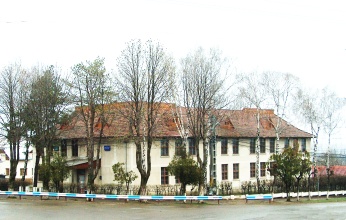 	                    LICEUL TEHNOLOGIC  ”IORGU VÂRNAV LITEANU”                                             ORAŞ LITENI, JUDEŢUL SUCEAVA                                                                            Nr. 1587 / 30.04. 2015______________________________________________________________________________________Oraş Liteni, strada Calea Sucevei, nr. 1, tel/fax:  0230/535725, e-mail: grsliteni@yahoo.comRAPORT FINAL PROGRAM „ŞCOALA ALTFEL: SĂ ȘTII , SĂ FII ”ANUL ȘCOLAR 2014-2015Numărul de activităţi derulate: 307Tipul de activităţi derulate: culturale, ştiinţifice, sportive, de educaţie pentru cetăţenie democratică, pentru promovarea valorilor umanitare, relaţii şi comunicare, de educaţie pentru sănătate şi stil de viaţă sănătos, de educaţie ecologică şi de protecţie a mediului, de educaţie rutieră, PSI, de educaţie pentru reacţii corecte în situaţii de urgenţăResursele implicate (număr cadre didactice, număr elevi etc.): 1549 elevi și 94 cadre didactice, peste 300 părințiParteneri implicaţi (numele instituţiei): părinţii, bibliotecar, CDI, Autorităţile Publice Locale, ISU Bucovina Suceava, Asociaţia pentru promovarea lecturii,Universitatea Ştefan cel Mare Suceava, Universitatea A. I. Cuza Iași, Teatrul de păpuși „Arabela″ din Suceava, Colegiul „Alexandru cel Bun″ Gura Humorului, Editura Corint, Casa de Cultură Suceava, Observatorul astronomic Suceava, Centrul local cercetășesc Dej,Colegiul Tehnic „Mihai Băcescu″ Fălticeni, Muzeul de artă „Ion Irimescu″ Fălticeni, Organizaţia Salvaţi Copiii Suceava, Centrul de Transfuzie Sangvină Suceava etc.Menţionarea spaţiilor de desfăşurare a activităţilor (în cazul în care au fost şi altele, în afara unităţii de învăţământ): CDI, Casa de Cultură a Oraşului Liteni, Piatra Neamţ, Gura Humorului, Suceava Botoșani, Iași, Cluj,Mănăstirea Probota, (în cazul excursiilor), sala de sport,orizontul local. Obiective urmărite:Consolidarea relaţiilor de grup;Exersarea abilităţilor de a proiecta și desfășura în echipă activității diverse, pentru dezvoltarea spiritului de cooperare și socializarea; Recunoasterea importantei educatiei morale si spirituale ce asigura mijlocul de a contribui   activ la dezvoltarea durabilă.  Educarea gândirii reproductive şi creative, inteligenţei, imaginaţiei, inventivităţii şi spontaneităţii.         e.    Crearea cadrului favorabil exprimării libere a tuturor copiilor.       f.    Dezvoltarea unui stil de viaţă sănătos si a unui comportament responsabil.             g.    Evocarea emotiilor pozitive si educarea dorintei de prietenie, de generozitate,                     milă,  bunatate,dragoste.                    h.  Cunoaşterea valorilor materiale şi spirituale ale poporului nostru dar şi a altor                           popoare  europene şi nu numai precum şi a obiceiurilor şi tradiţiilor specifice. Modalităţi de evaluare a activităţii:a. observaţia sistematică b. albume fotoc. concursurid. monitorizare realizată de directorul şcolii, responsabilul CEACe.expoziţiif. raport final Rezultate înregistrate:a.copiii şi-au dezvoltat abilităţile de mişcare în aer liber;c. Elevii au afirmat  o atitudine degajată şi lipsită de emoţii. d. Exersarea deprinderilor de prevenire şi protejare a sănătătii individuale şi colective.   e. Au învăţat că trebuie să vizioneze filme de calitate, să evite filmele cu scene de violenţă şi desene animate agresive.f. Au învăţat împreună reguli de bază de comportament în societate;g. S-au bucurat de activităţi educative, recreative şi utile;Diseminare (blog, site, revistă, articole)Site-ul școlii, ziarul „Obiectiv″ Suceava, Radio IașiANALIZA SWOT:Puncte tari:Personal didactic cu experienţă şi calificare profesională dar şi cu multă dăruire;Activităţi didactice concepute în mod creativ de către majoritatea cadrelor didactice;Realizarea unor activităţi care corespund nevoilor elevilor;Adaptarea activităţilor la necesităţile şi particularităţilor copiilor şi la specificul vârstei;Interes crescut pentru anumite tipuri de activităţi extraşcolare: vizite, excursii tematice, vizionări de filme, activităţi cultural-artistice;Existenţa unor resurse materiale minime: (calculatoare, videoproiector, table de şah, sală de sport, teren de sport etc)Relaţiile interpersonale existente au favorizat crearea unui climat educaţional deschis şi stimulativ.Participarea elevilor și părinților la stabilirea temelor pentru Programul,,Să ştii mai multe,să fii mai bun!’’.Lipsa factorului de stres şi oferirea şansei elevilor de a lucra în echipă,de a lua iniţiative pe baza procesului de comunicare.Puncte slabe:Nesusținerea financiară din partea părinților în organizarea unor excursii și vizite la diferite puncte turistice;Fonduri insuficiente pentru a răsplăti rezultatele bune și foarte bune ale elevilor;Neînţelegerea sensului acestor activităţi nici de unii părinţi, nici de unii copii şi, mai grav, nici din partea unor cadre didactice;Oportunităţi:Amploarea efectelor activităților cultural-artistice și sportive;Existența la nivelul şcolii a unui număr mult mai mare de programe de colaborare și parteneriate;Participarea la activități a unor instituții furnizoare de educație non-formală;Implicarea părinților în derularea activităților;Observarea elevilor în alte contexte educaționale Ameninţări:Criza de timp a părinţilor datorată actualei situaţii economice,care reduce implicarea familiei in desfăşurarea acestor activităţi.Dezinteres la nivelul unor agenţi economici care ar putea încheia parteneriate cu şcoala fiind motivaţi de anumite facilităţi fiscale acordate.Instabilitatea economică duce la discriminarea unor elevi care n-au resurse materiale pentru a participa la anumite activități ce implică cheltuieli suplimentare (vizitarea muzeelor, expozițiilor, a altor instituții de învățământ).Recomandări, sugestii:Perioada de desfășurare a acestor activități ar fi mai bună în luna mai-iunie, când timpul e favorabil;Acordarea de fonduri pentru derularea activităților;Gratuitate pentru elevi pe mijloacele de transport în comun în această săptămână pentru a permite tuturor să organizeze şi să efectueze vizite, excursii.Creşterea implicării părinţilor şi a comunităţii locale în activităţile şcolii;Anexe:MIRACOLUL INVIERII  - SA FIM BUNI CRESTINICazacu Marcela, Știrbăț MarianaGrupa Mare  și clasa I B Liteni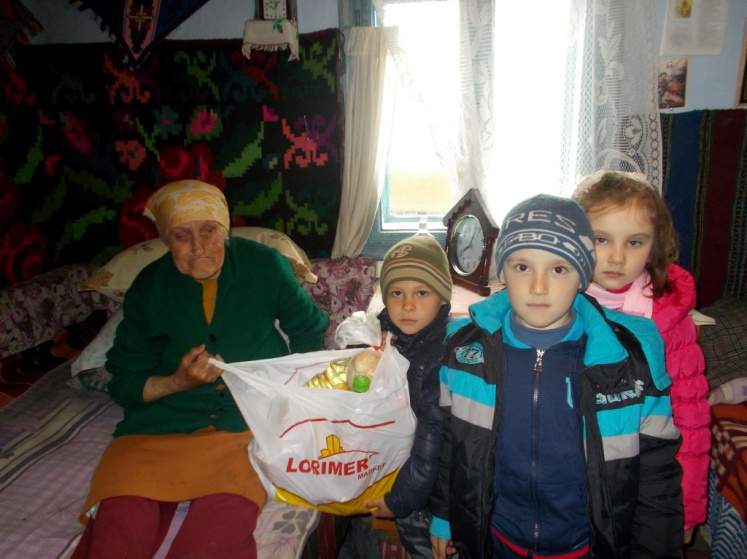 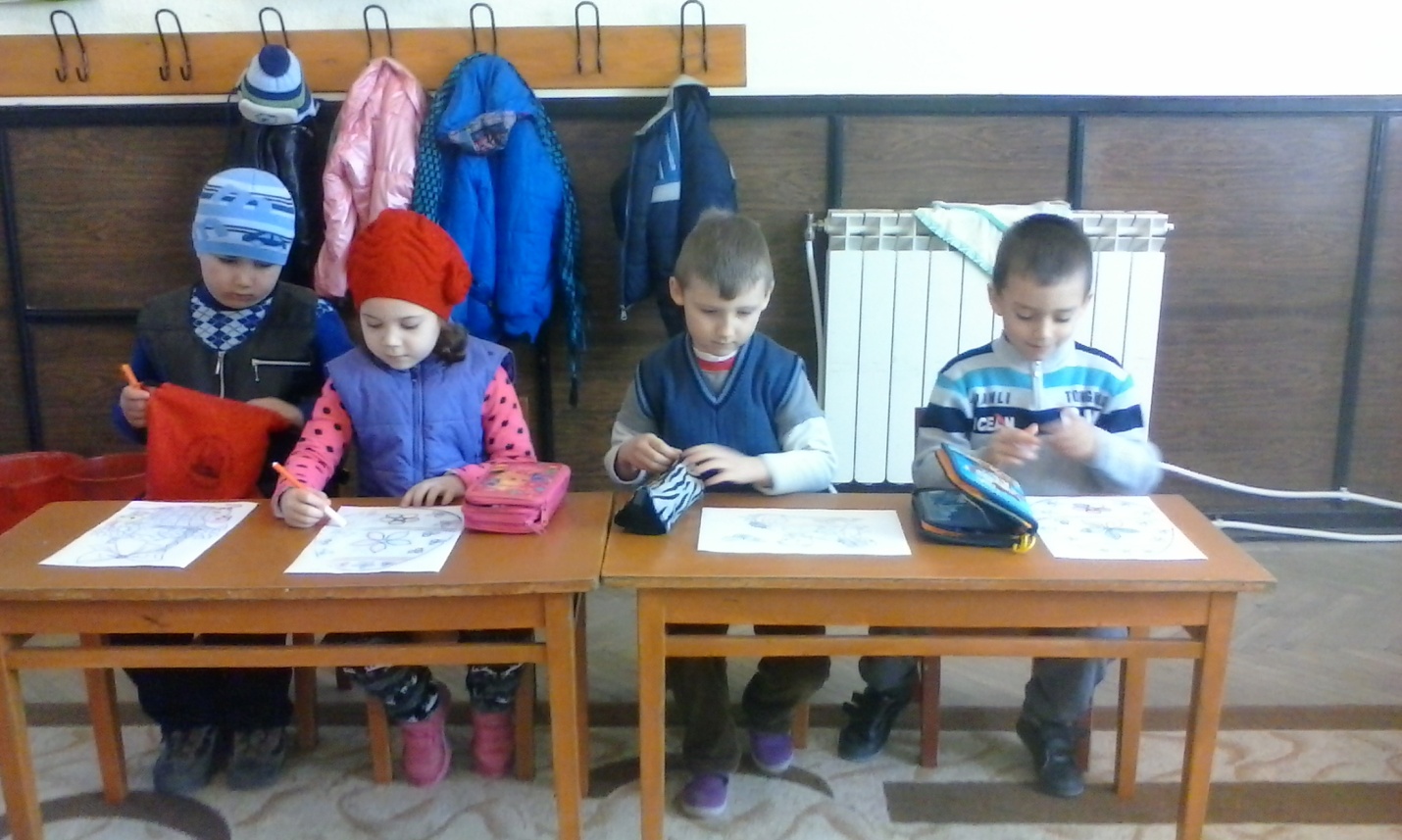 ,,Sa iubim si sa ocrotim natura’’Plantam flori in ghiveceCoordonatorul/Coordonatorii activităţii: educatoare CAZACU MARCELA- Grupa mare Liteni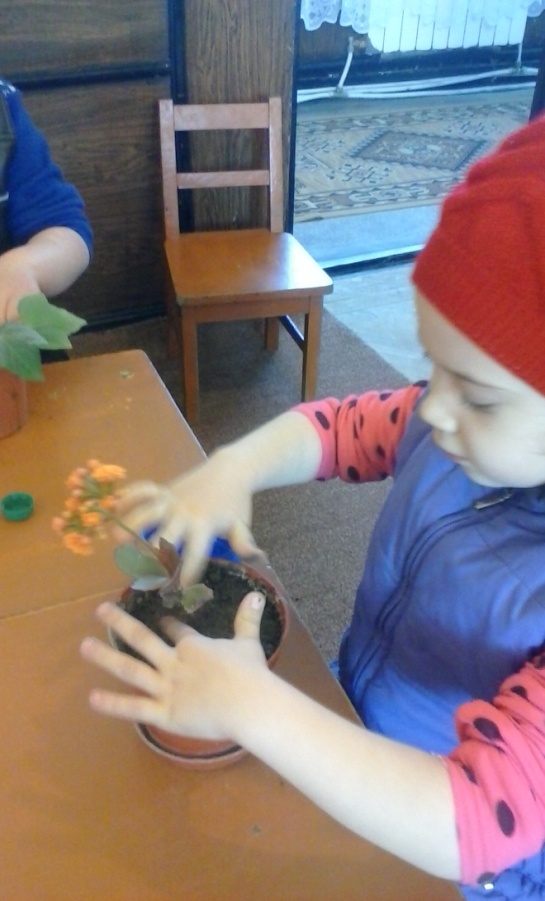 ”MINTE SĂNĂTOASĂ ÎN CORPSĂNĂTOS” Coordonatorul/Coordonatorii: PROF. ȚURCANU ALINA-PETRUȚA, SCUTELNICU TUDORIŢA, CIORNEI IULIANAClasele preg. B, a III-a C și a VII-a B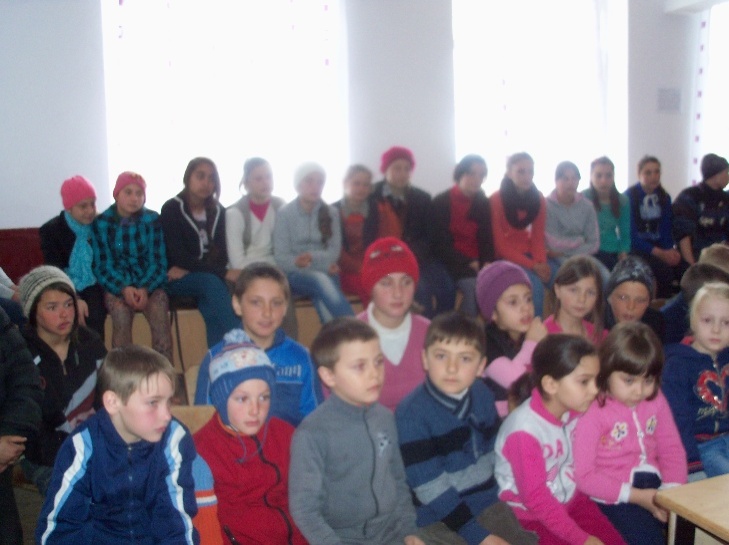 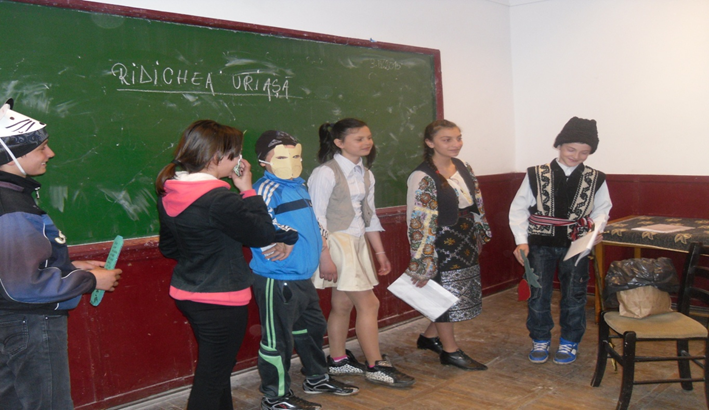 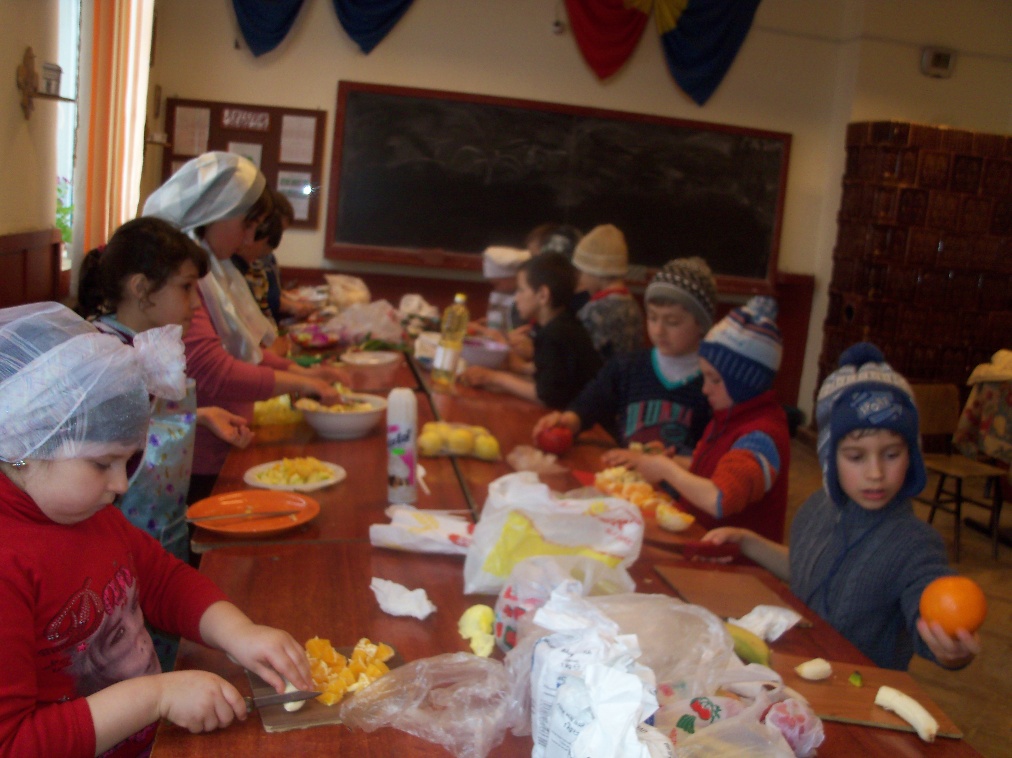 ”Eco- Moda”.Patrula Eco -activitate ecologicăCoordonatorii activităţii:  Elena Florescu, Angela Florescu, Iuliana Ciornei, Gabriela Poenaru, Mirela Morariu, Maria Ţibichi, Sorin Gavriliuc, Gheorghiţa Patraşcu, Mihaela Dura, Andreea Răileanu, Liliana Hrab, Silvia Leneschi, Costică Doroftei,  Ştefan HaidamacGrupa mijlocie Liteni, preg. B, a IV-a A, V B, V C, VI C, VII A, VII C, IX A,IX D, IX E, X D 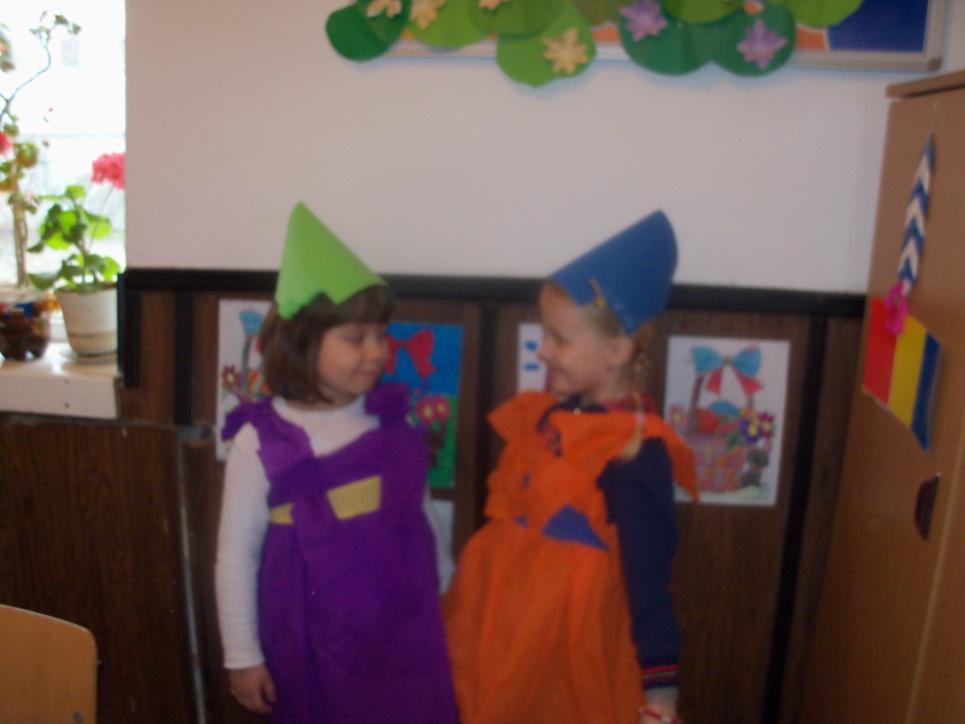 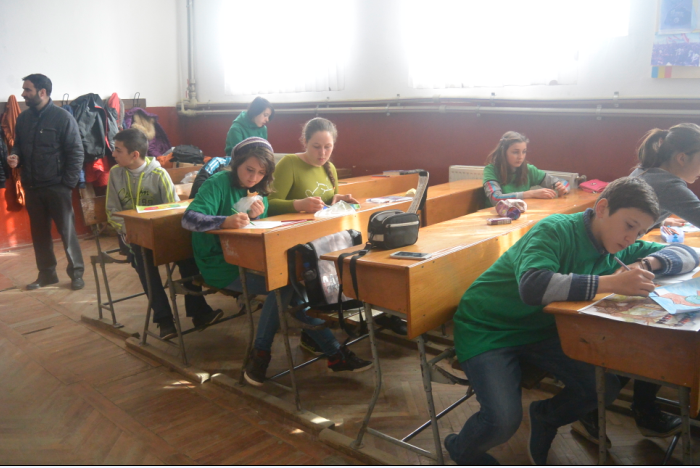 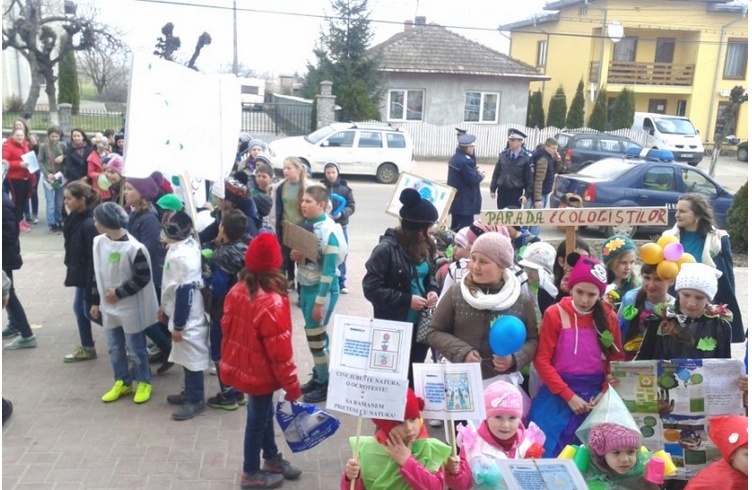 Titlul activităţii/proiectului/concursului etc. : , „Noi acum ne pregatim,/ Cu pompierul sa vorbim!” Coordonatorul/Coordonatorii :Clipa Lucica,Pătrașcu Daniela  Prescolarii grupelor mijlocii si mari, grupa „Fluturașilor”,grupa Voiniceilor.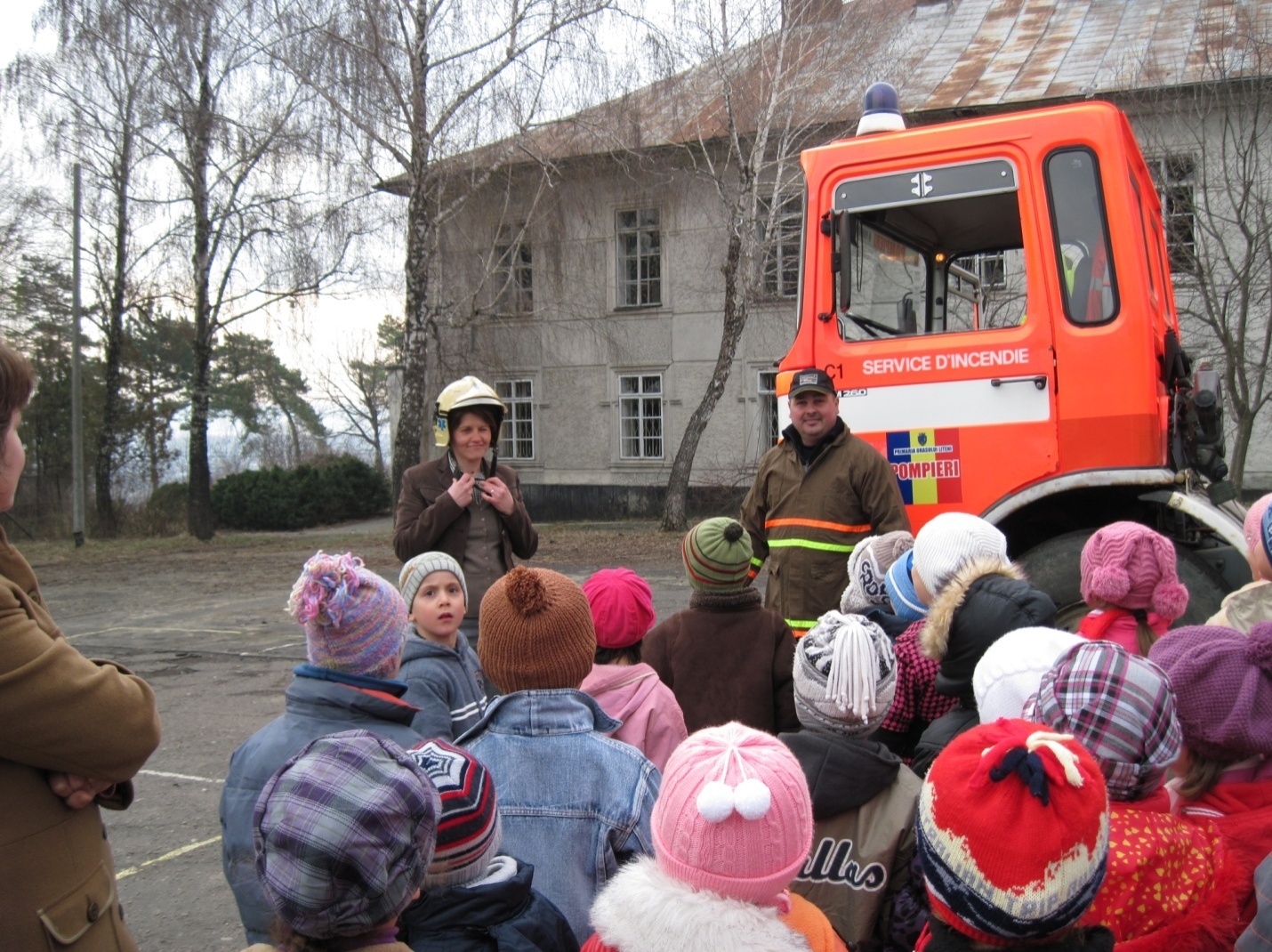 „Ne pregatim sufleteste de marea sarbatoare”Coordonatorul/Coordonatorii :Clipa Lucica, Pătrașcu DanielaGPN Liteni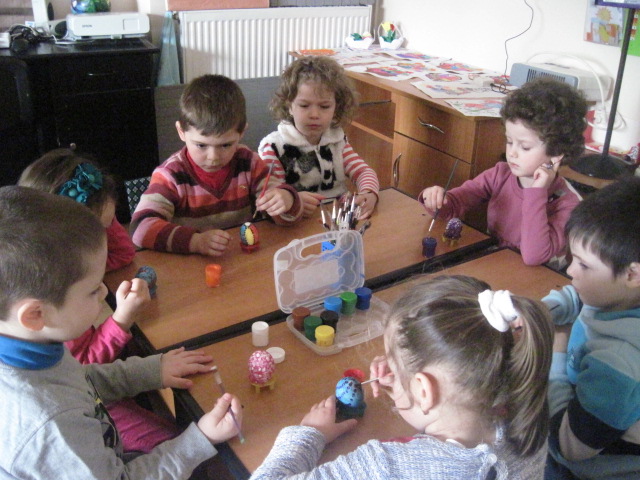 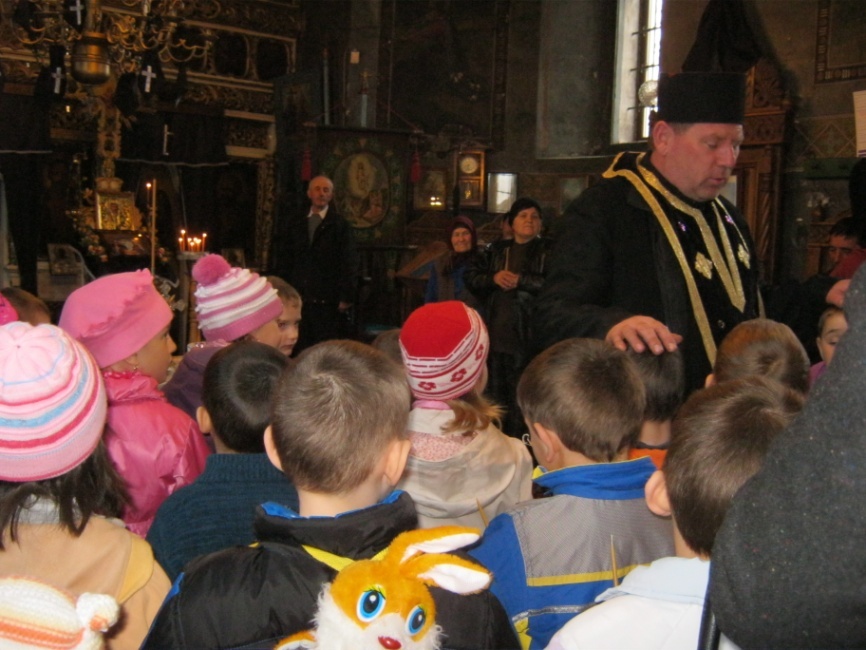 ŞCOLI  PENTRU UN VIITOR MAI VERDECoordonatorii activităţii: Neamtu Lǎcrǎmioara, Grigore Adina, Poenaru Laura, Crăciun Anca, Ostăcioaia Constantin, Zamǎ Argentina, Popa Elena.Grupul ţintă:  elevii Școlii Gimnaziale Corni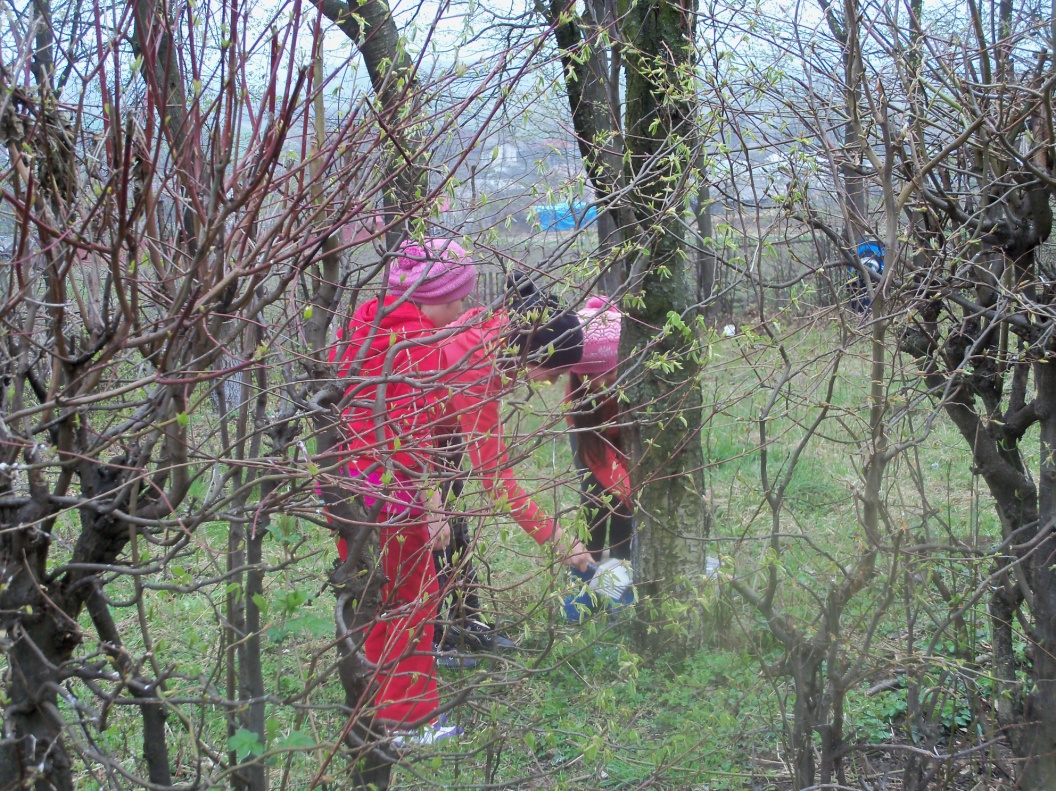 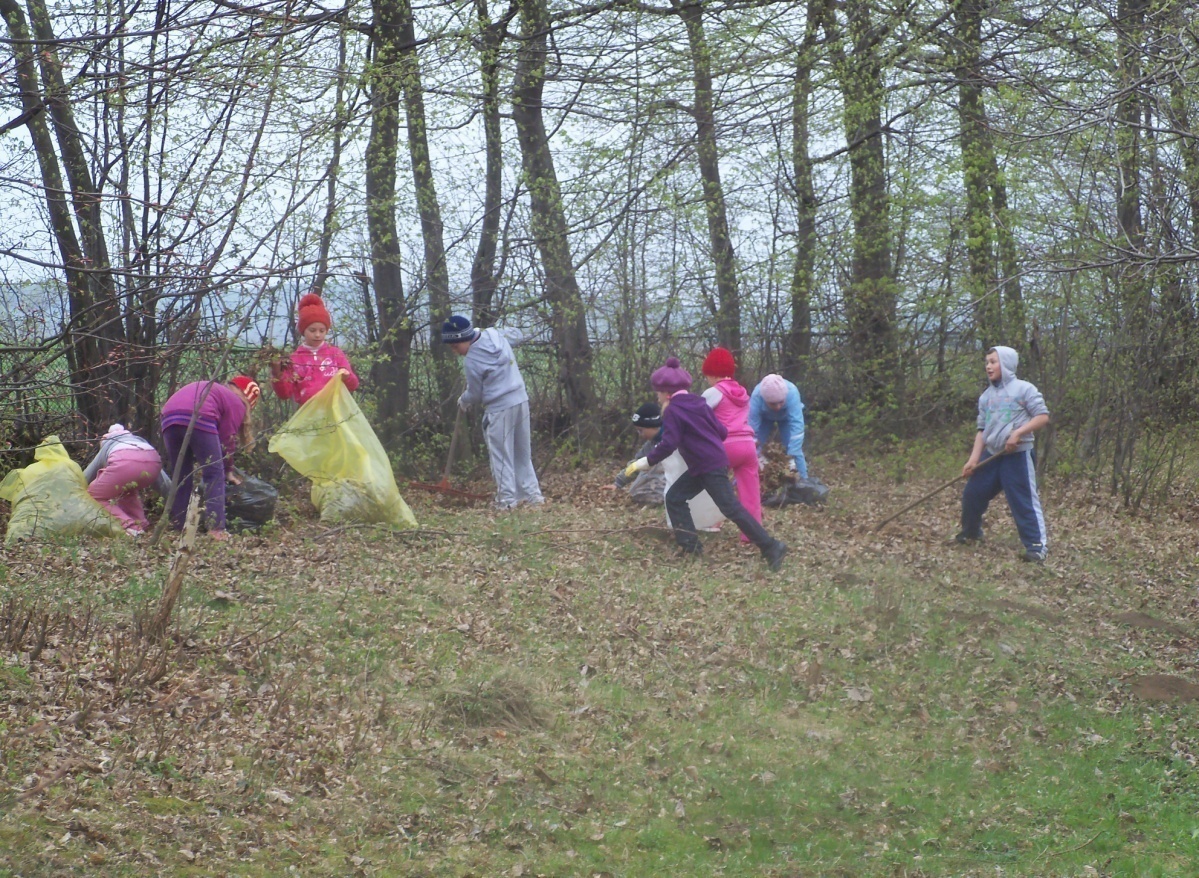 Titlul activităţii: Minte sǎnǎtoasǎ ȋn corp sǎnǎtosCoordonatorii activităţii: Maranda Demis, Neamtu Lǎcrǎmioara,  Apetrechioaie Dragoş, Grigore Adina, Poenaru Laura, Crăciun Anca, ,  Ostăcioaia Constantin, Zamǎ Argentina, Popa Elena.Grupul ţintă:  elevii Școlii Gimnaziale Corni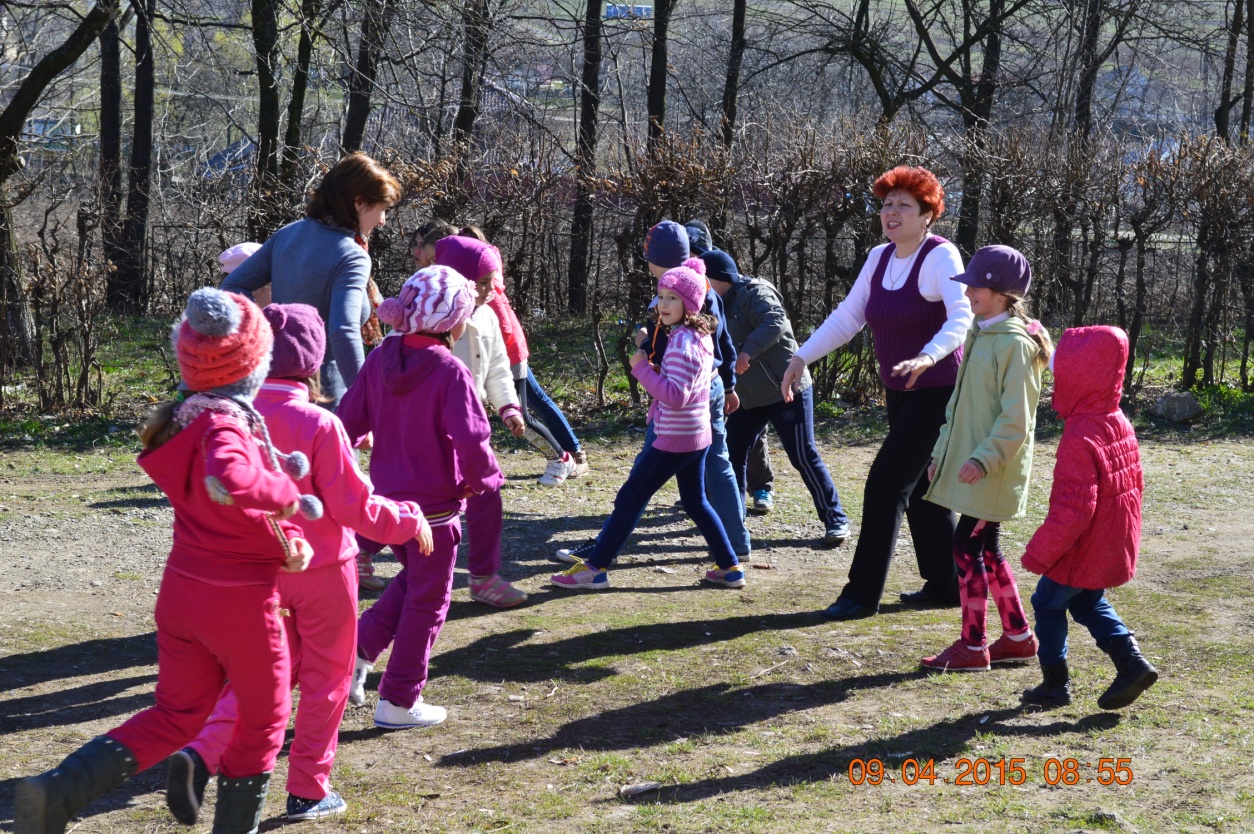 Titlul activităţii: Mai aproape de tainele  naturiiCoordonatorii activităţii: Neamtu Lǎcrǎmioara, Grigore Adina, Poenaru Laura, Crăciun Anca, Ostăcioaia Constantin, Zamǎ Argentina, Popa Elena.Grupul ţintă:  elevii Școlii Gimnaziale Corni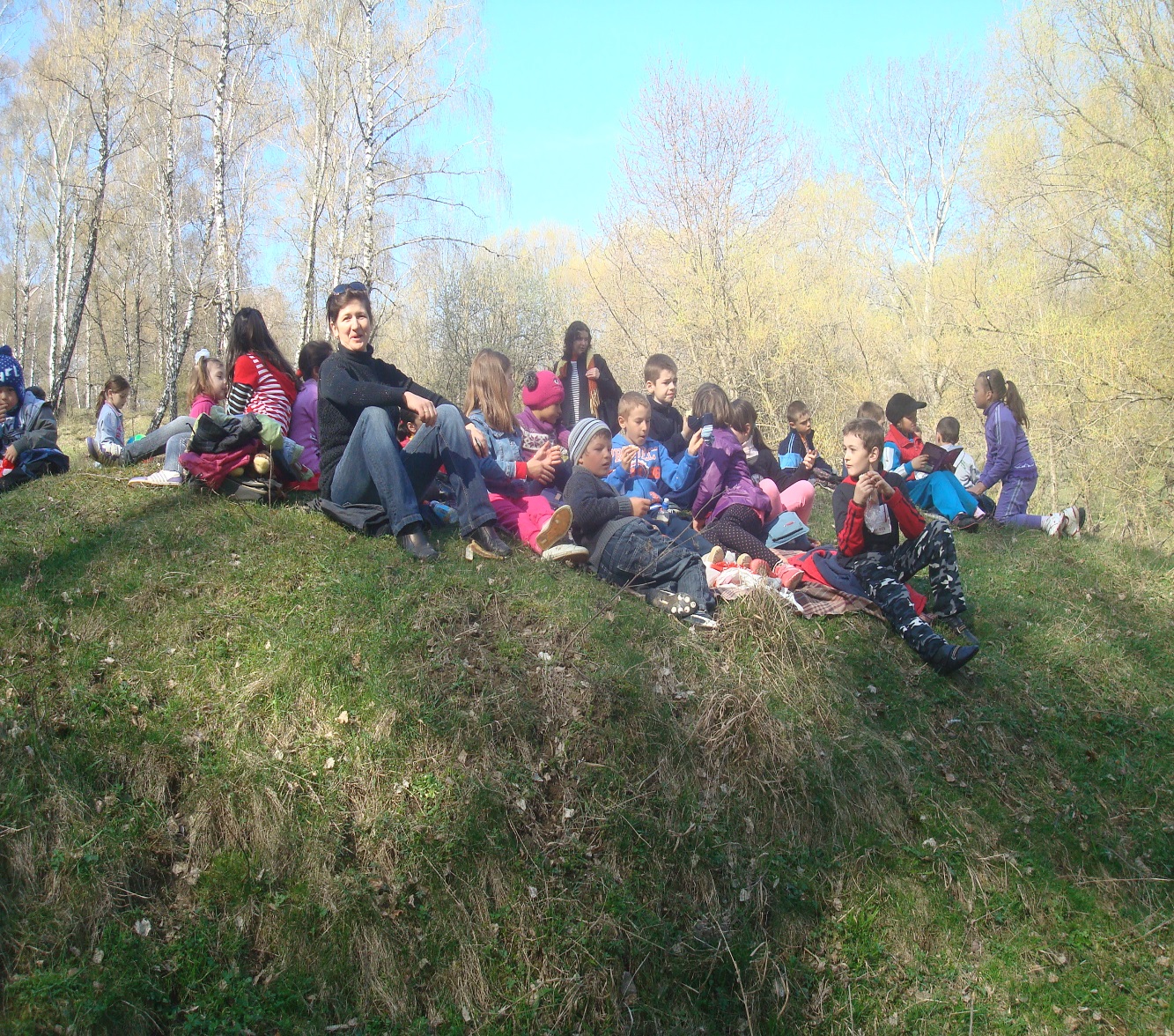 Titlul activităţii: ”Mâini dibace- Paştele la români”Coordonatorii activităţii : , Neamtu Lǎcrǎmioara, Grigore Adina, Poenaru Laura, Crăciun Anca, Ostăcioaia Constantin, Zamǎ Argentina, Popa Elena.Grupul ţintă :  elevii Școlii Gimnaziale Corni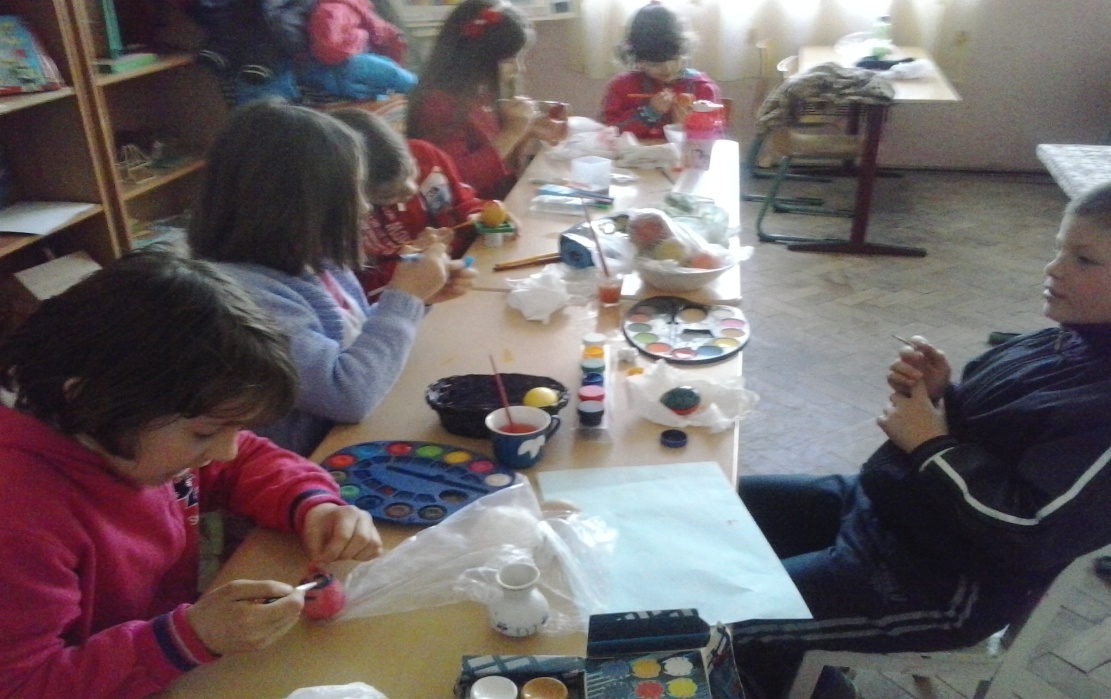 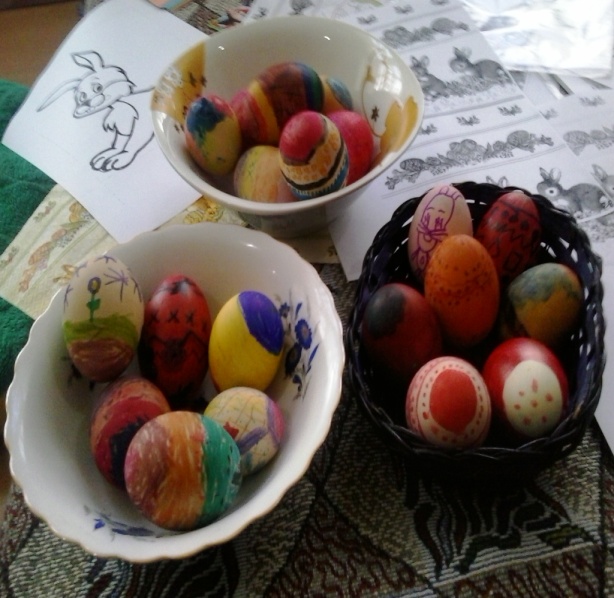 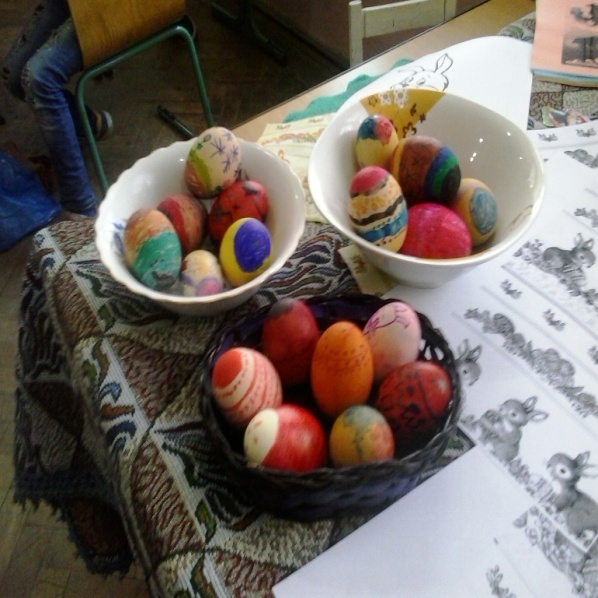 Titlul activităţii:	 ECOLOGIZARECoordonatorul/Coordonatorii activităţii: EVENDEN ALINA-MARIANA   MURARIU MARIANAGrupul ţintă: ELEVII CLASELOR PREGĂTITOARE-IV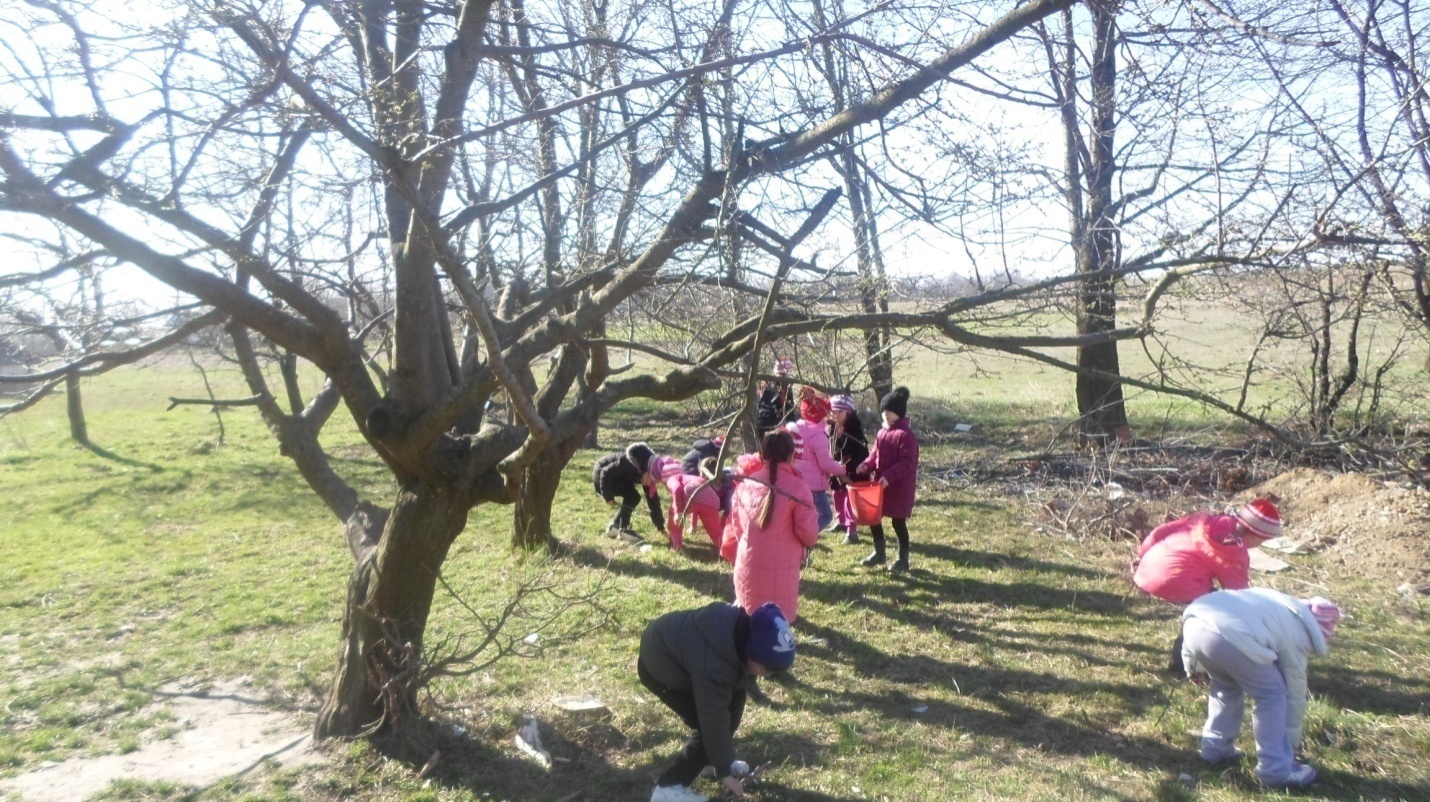 Titlul activităţii:	 SA CIRCULAM CORECT!Coordonatorul/Coordonatorii activităţii : Secrieru GabrielaGrupul ţintă: prescolarii de la Școala Gimnazială Siliștea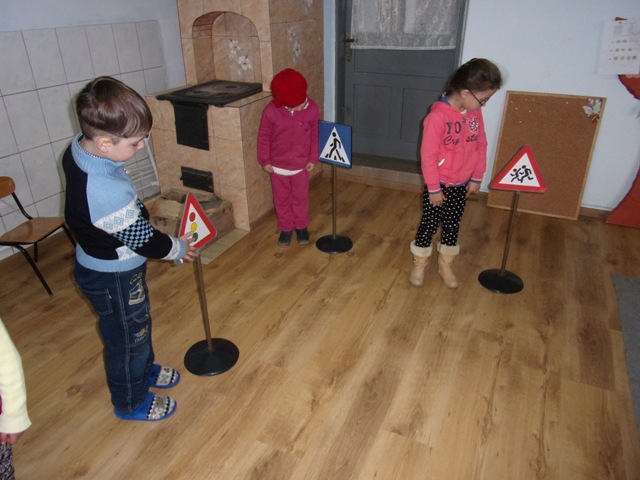 Titlul activităţii:	 SANATATEA E MAI BUNA DECAT TOATECoordonatorul/Coordonatorii activităţii : Secrieru GabrielaGrupul ţintă: prescolarii de la Școala Gimnazială Siliștea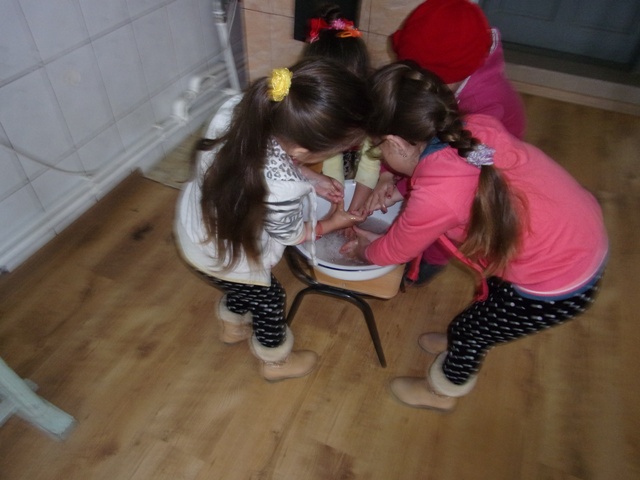 Primavara în grădină la Școala Gimnazială RoșcaniCoordonator Maria Dochița, Hurmuzachi Maria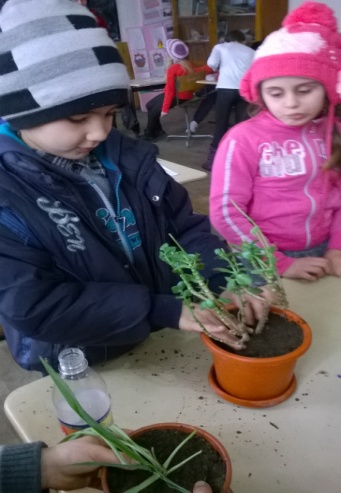 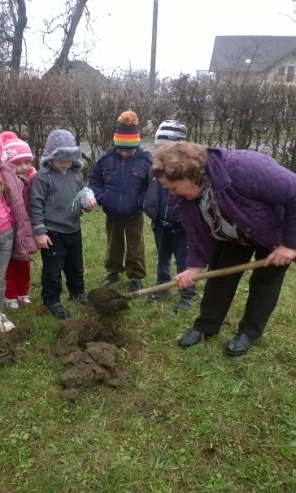 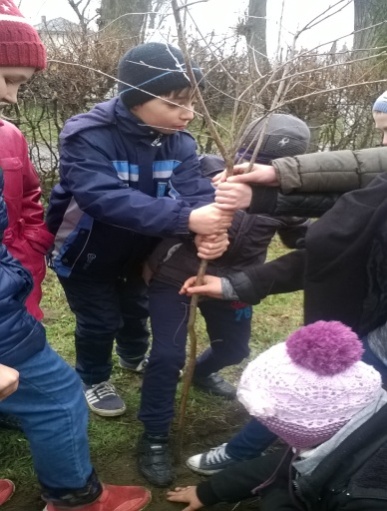 Titlul activităţii:	 Vizită tematică S.C. Avastar S. R. L.Coordonatorul/Coordonatorii activităţii:  prof. Cristina Poenaru, prof. Petronela LucaGrupul ţintă:   clasa a III-a A, clasa preg. A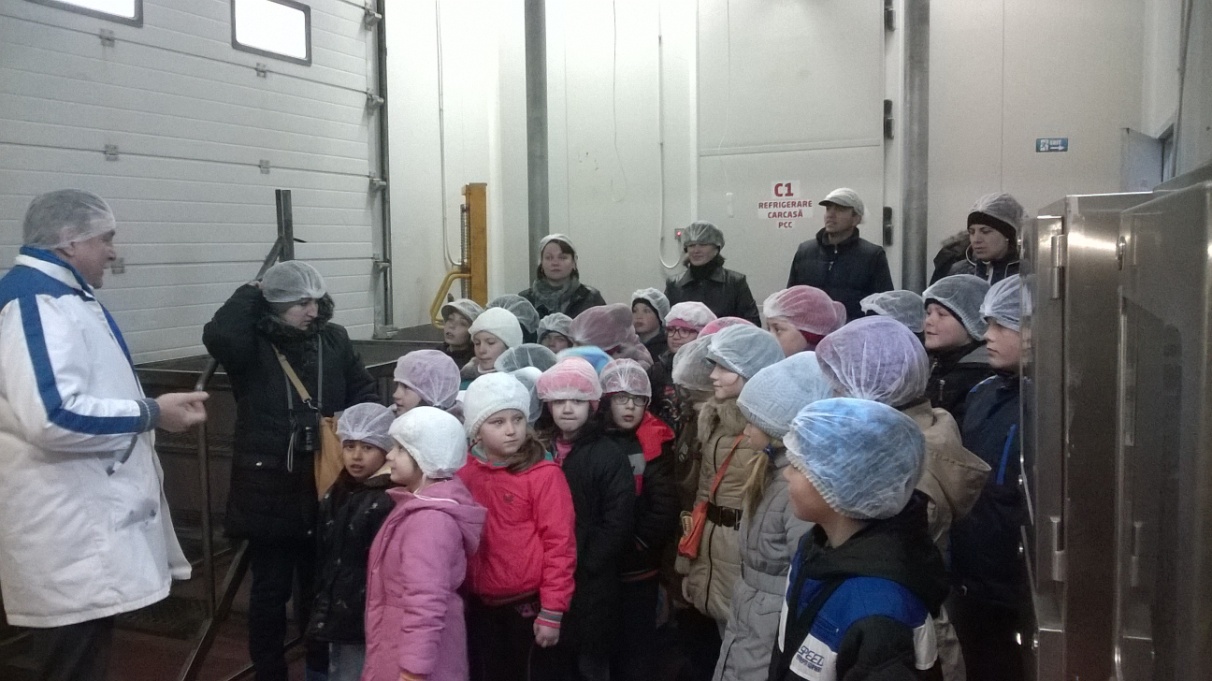 Titlul activităţii:	 Activitate de ecologizare in spațiul școlarCoordonatorul/Coordonatorii activităţii:  prof. Cristina Poenaru, prof. Petronela LucaGrupul ţintă:  clasa  II-a B, clasa a III-a A, clasa preg. A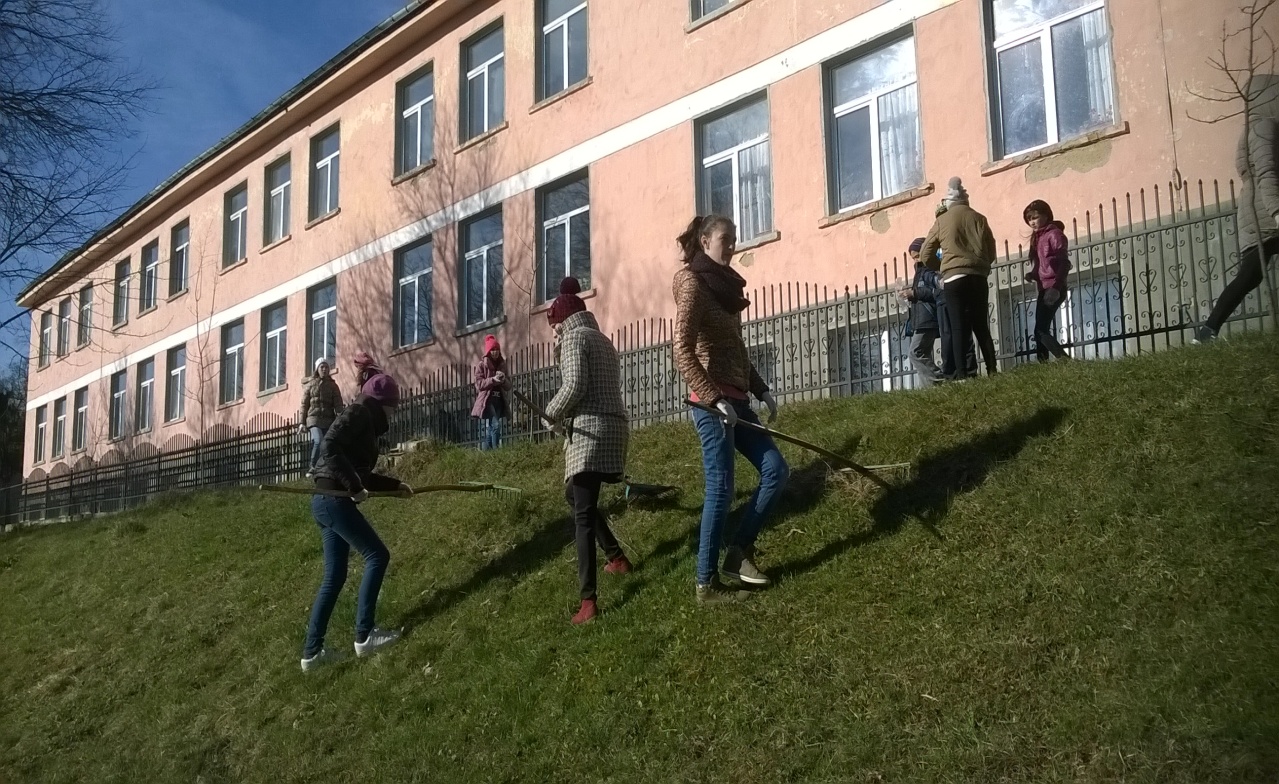 Titlul activităţii:	 Vizionare filmul „Cireșarii”Coordonatorul/Coordonatorii activităţii: învățătorii claselor a-IV-a  Grupul ţintă: elevii claselor a-IV-a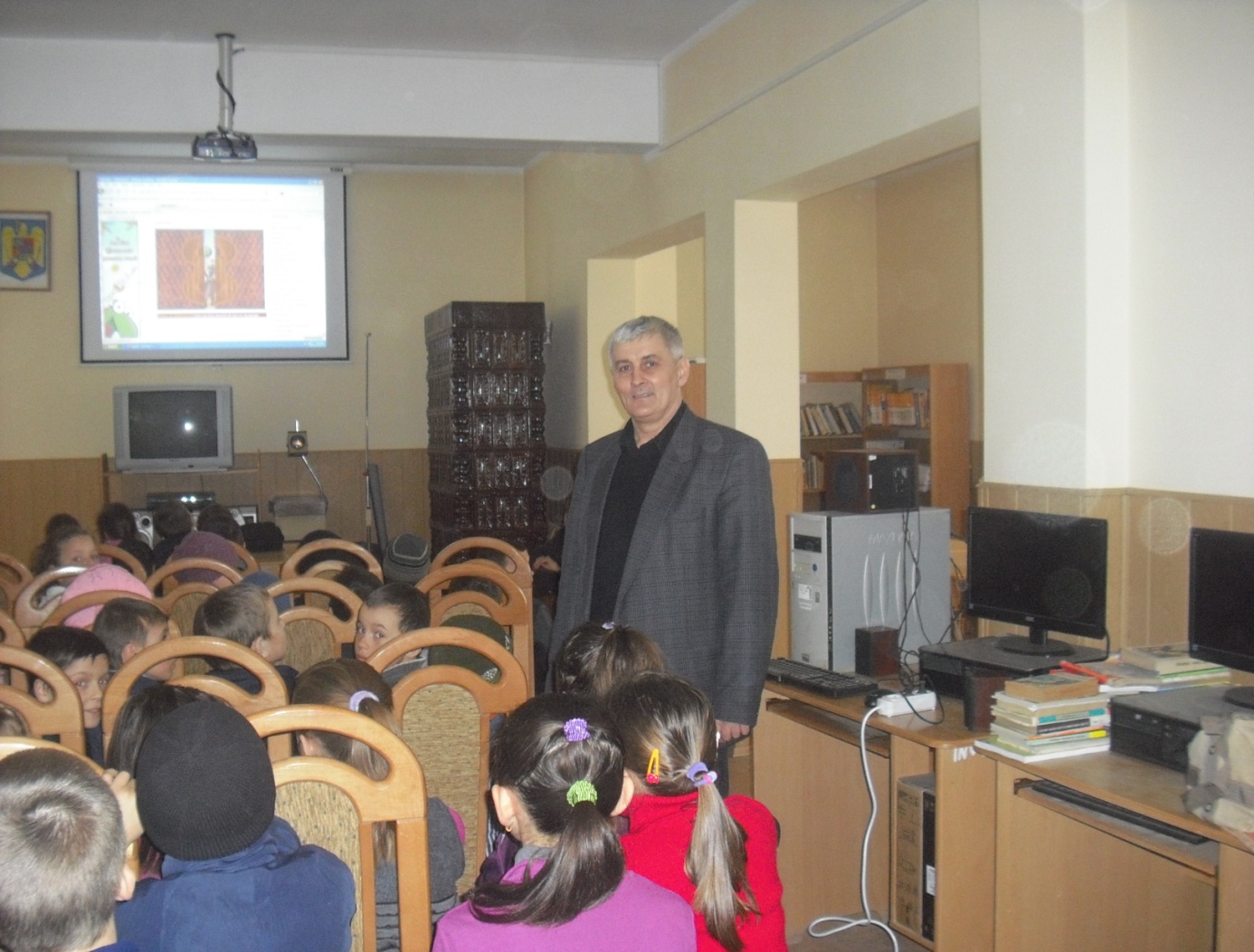 Titlul activităţii:	 „Cântec  joc și voie bună!”Coordonatorul/Coordonatorii activităţii: înv. Tioc SorinGrupul ţintă: elevii clasei a-IV-a B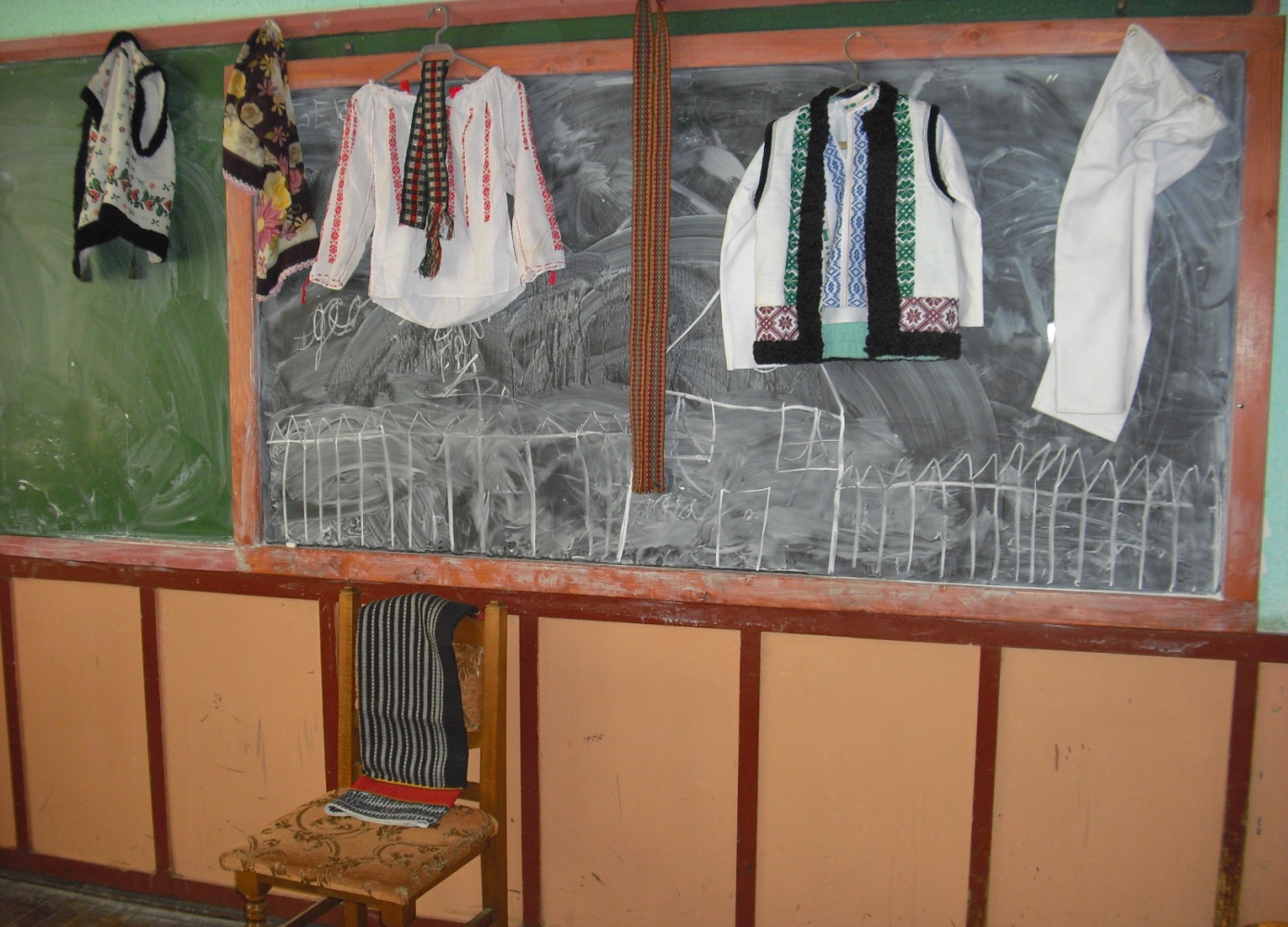 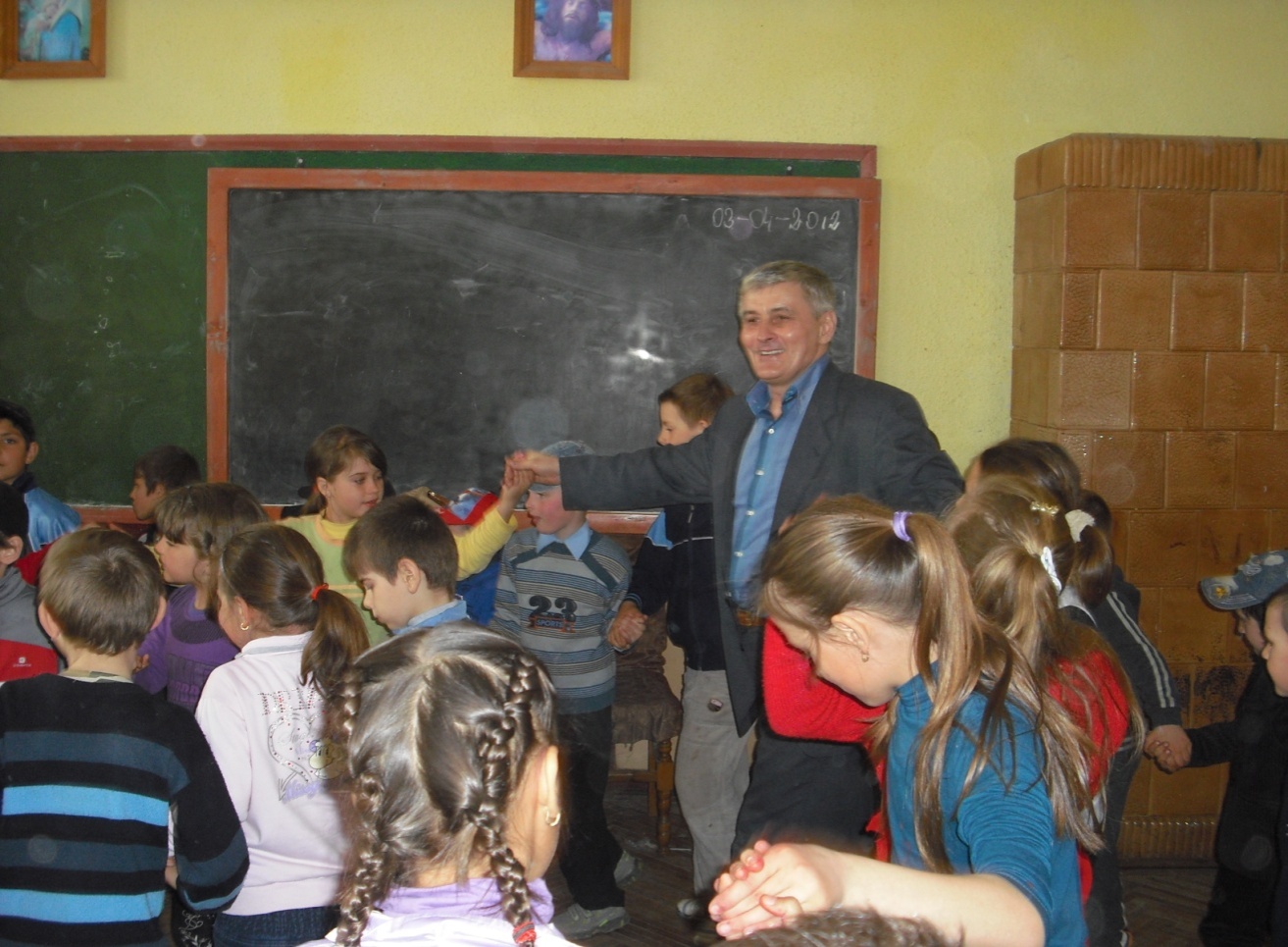 Titlul activităţii : Sportul  înseamnă viaţă!Coordonatorul/coordonatorii :prof. Tofan IulianGrupul ţintă:  elevii claselor  a V-a A , a VII-a A 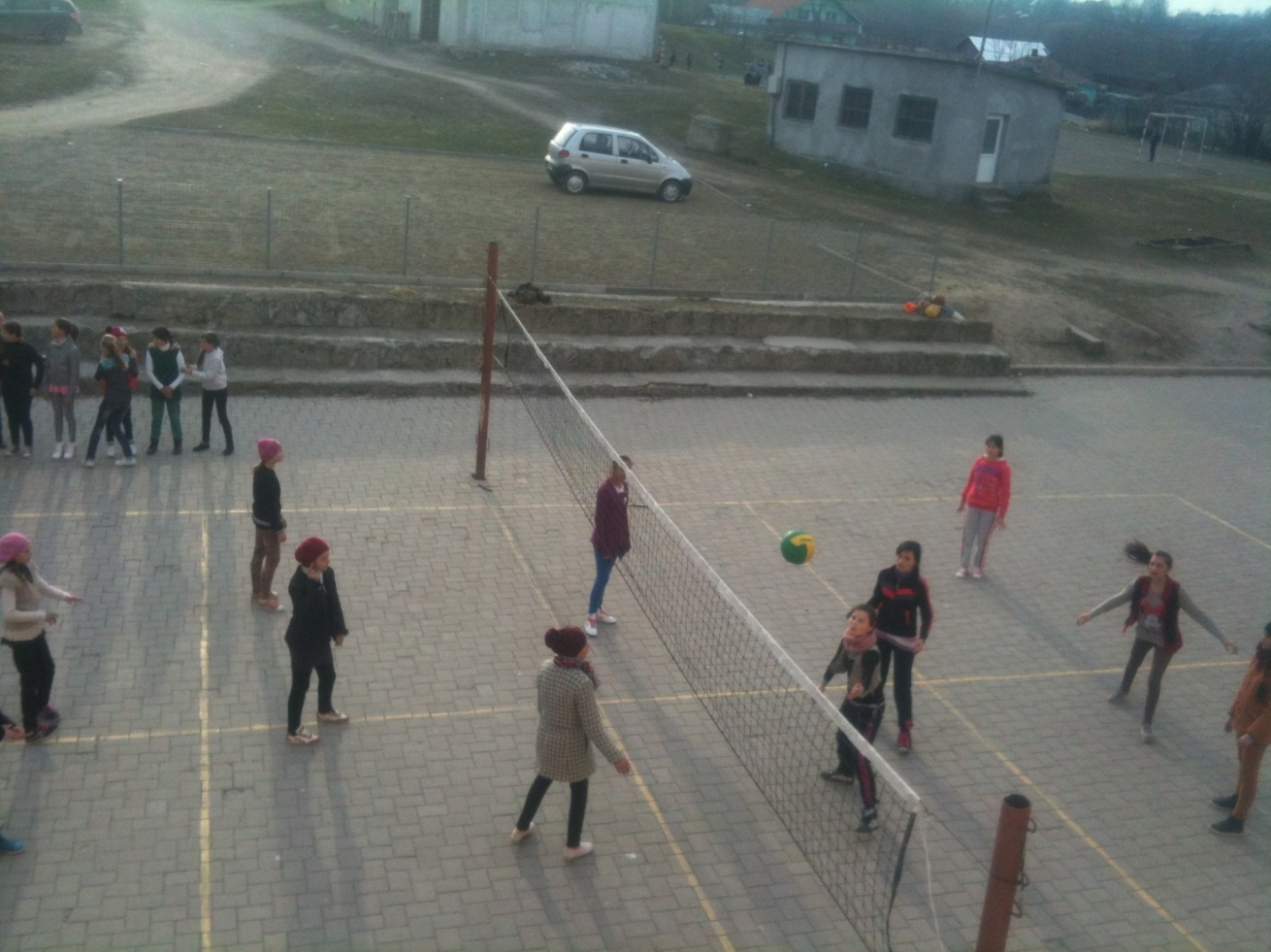 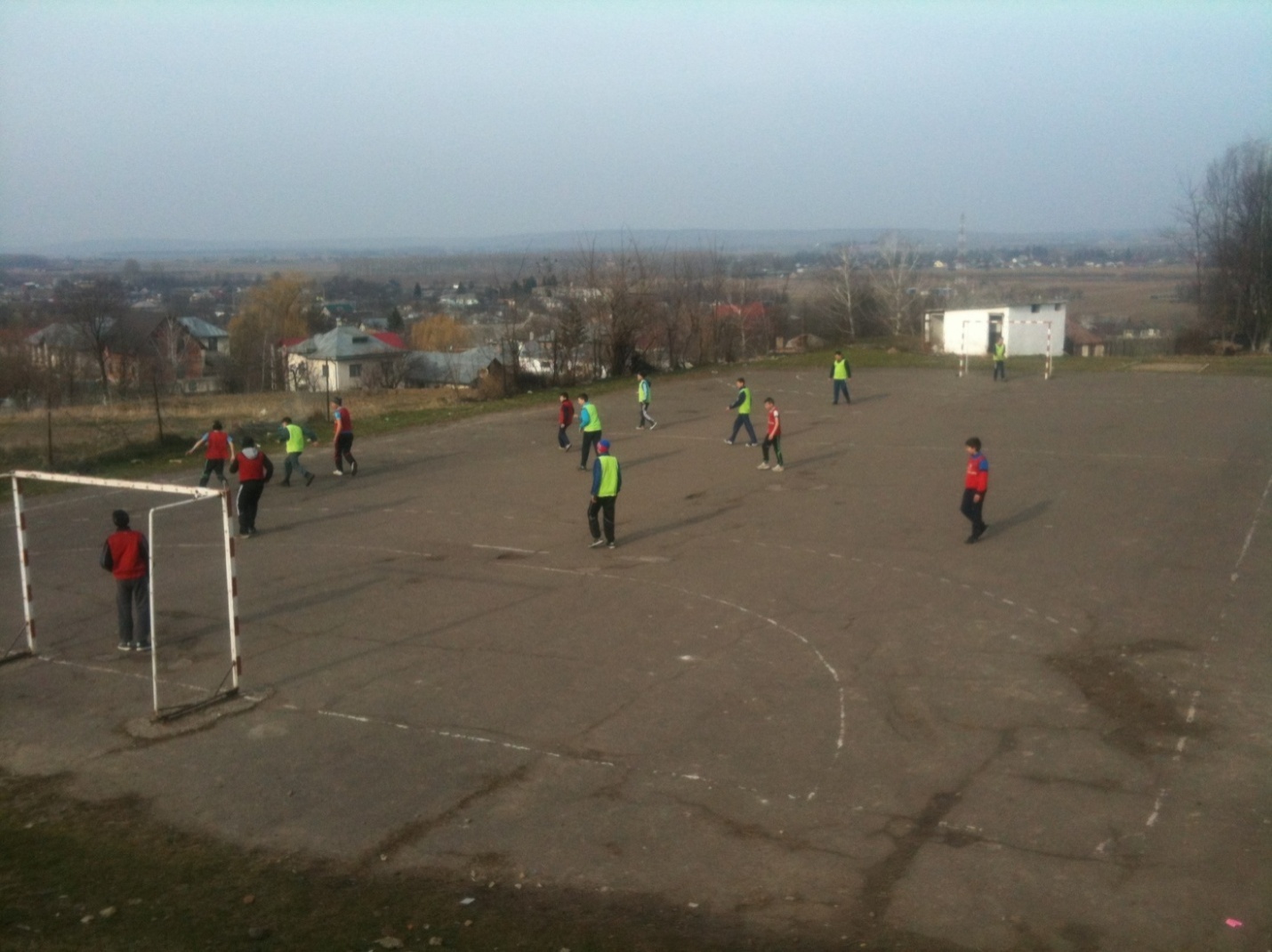 Titlul activitatii :  ,, Pe urmele lui Petru Rareş ”-vizitarea Manastirii ProbotaCoordonatorul/Coordonatorii activităţii, profesorii:  Tofan IulianProfesori participanţi la activitate: Tofan PetruGrupul ţintă: 20 elevi si 2 cadre didacticeElevii clasei : a V-a A 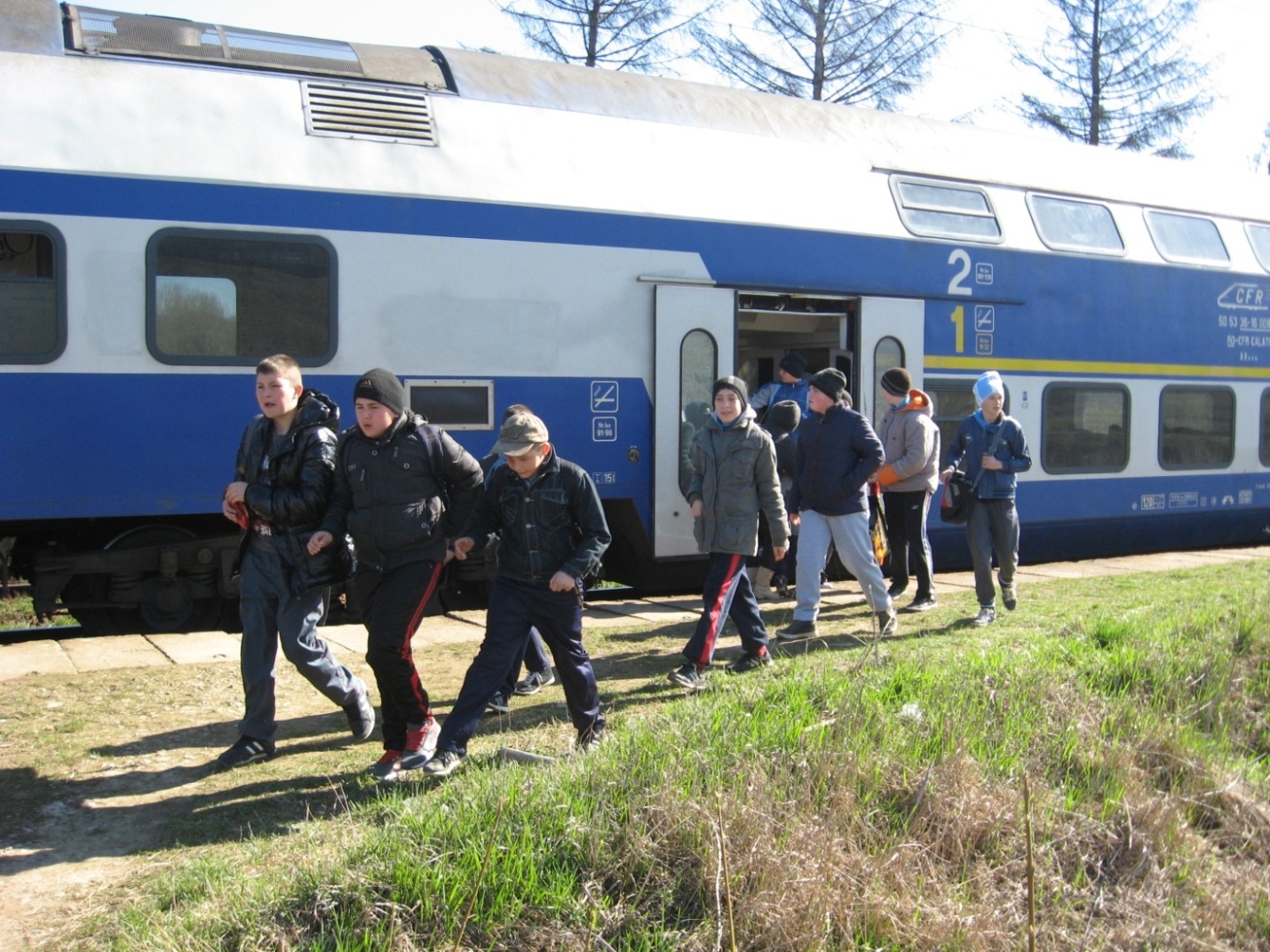 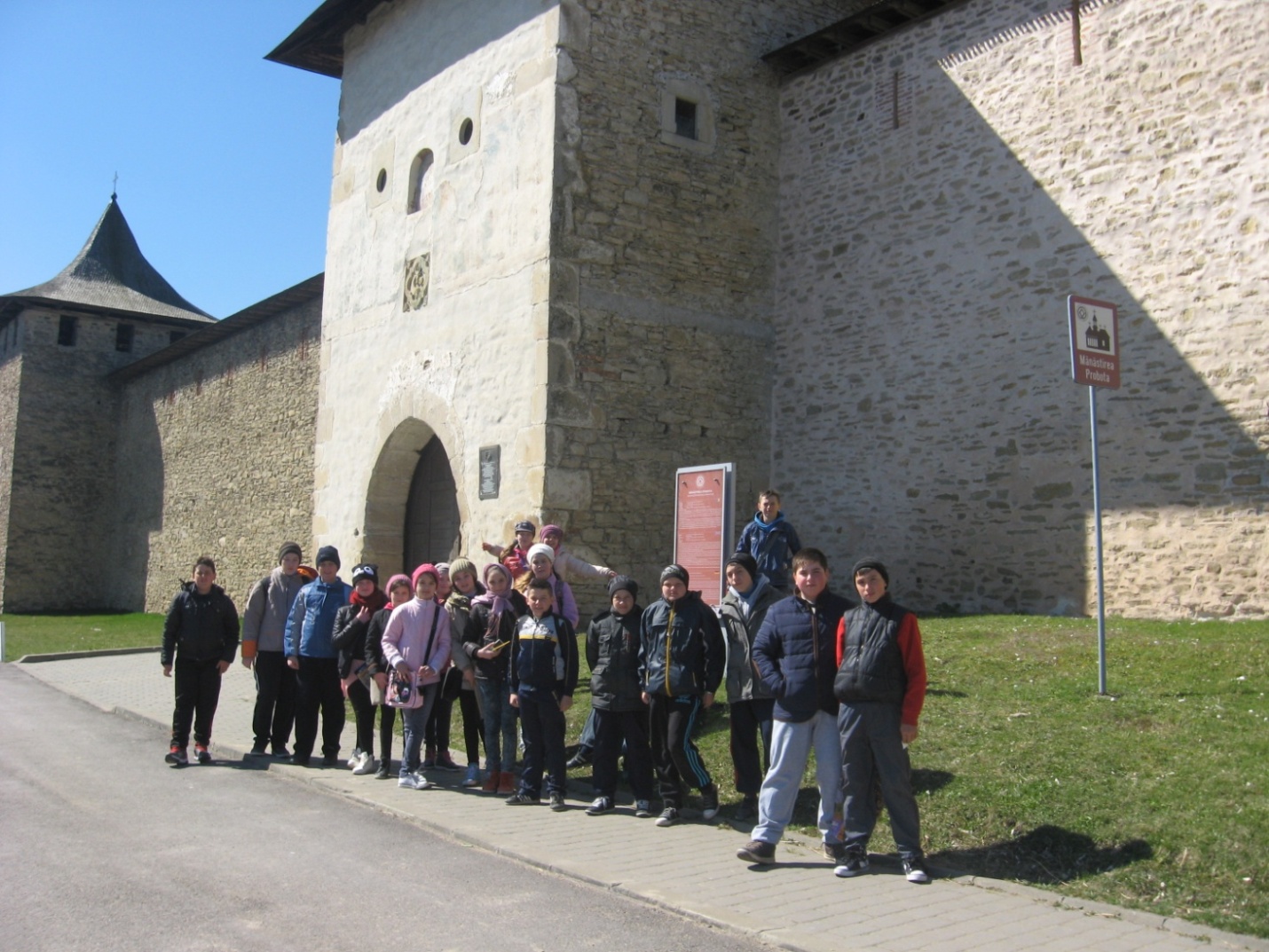 Titlul activităţii:	  Excursie tematică. ,,SĂ NE CUNOAŞTEM FRUMUSEŢILE PATRIEI“                                                                                                                                                                                              .                              Parteneriat educaţional cu Colegiul ,,Alexandru cel Bun”, Gura Humorului.Coordonatorii activităţii:  Profesori Gheorghiţa  Pătraşcu, Gabriela Poenaru, Mihaela Dura, Andreea Răileanu.Grupul ţintă:  elevi din clasele a V-a B şi C şi a VII-a A şi C.La piscina  acoperita Ariniş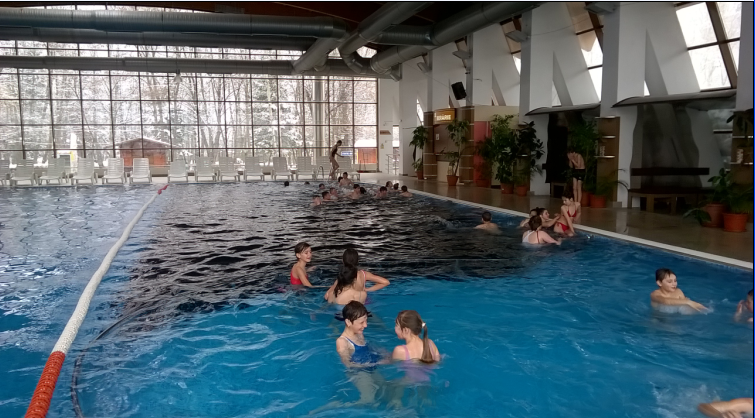 Elevii noștri la cantina  Colegiului  Alexandru cel Bun ,,Gura Humorului”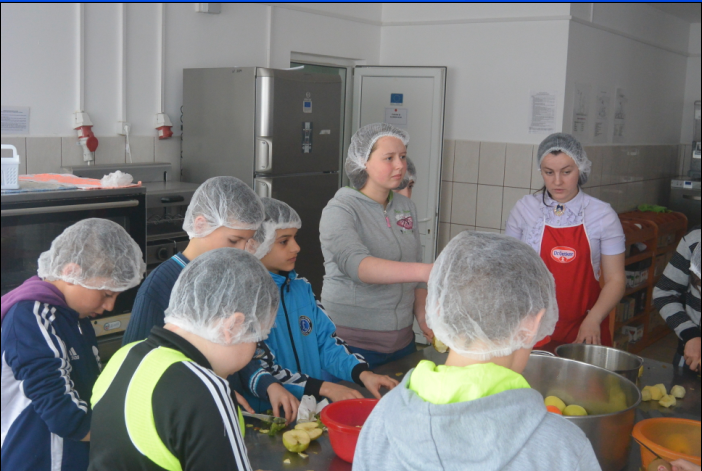 La tiroliana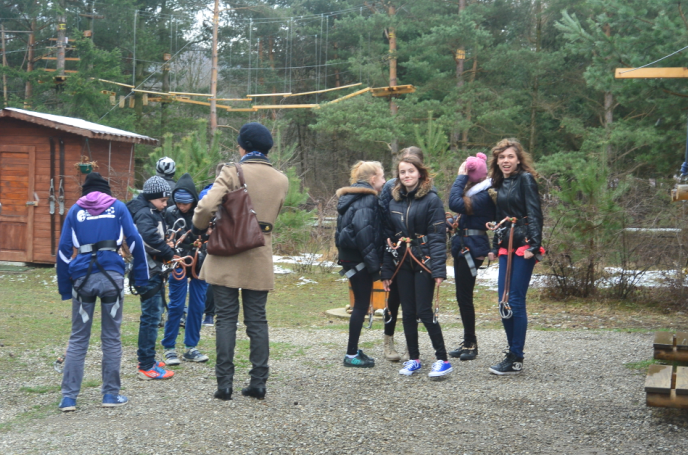 Titlul activităţii:	 SCOALA LECTURII. –PROMOVAREA  LECTURII.Coordonatorul/Coordonatorii activităţii-PROF.MORARIU MIRELAGrupul ţintă: CLASA AV –A C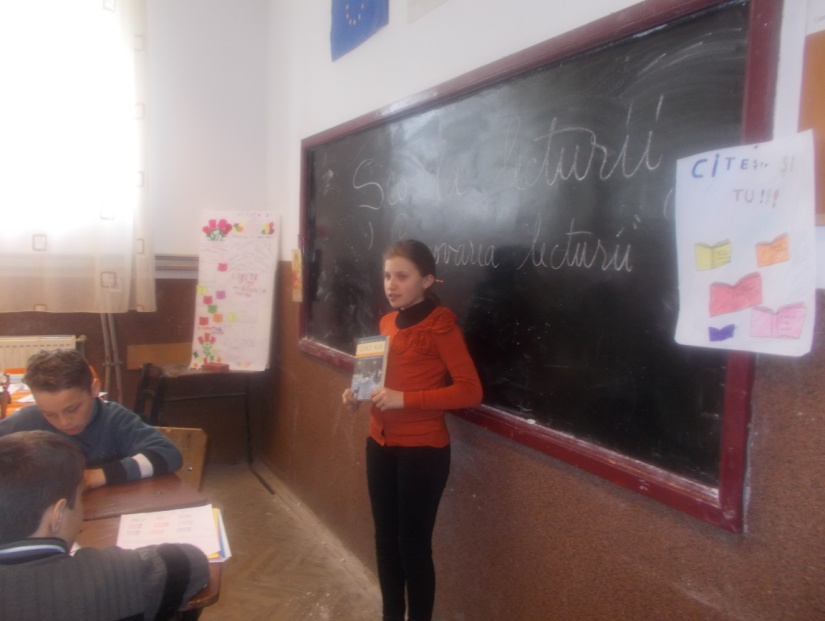 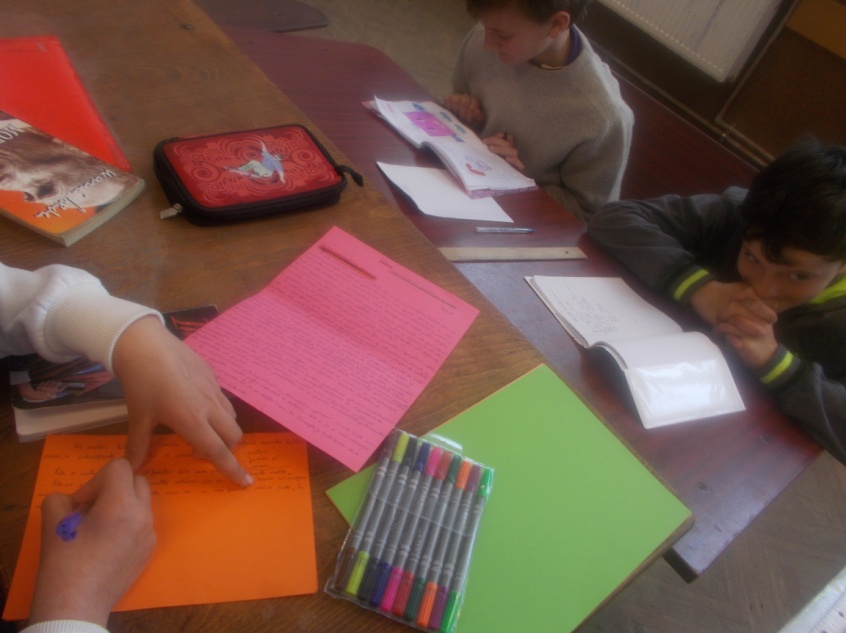 Pregătirea Ansamblului  Izvorașul pentu Sărbătoarea Orașului LiteniCoordonator: Prof. Matachi Dan-IlieGrup țintă: elevi ai Liceului Tehnologic „Iorgu Vârnav-Liteanu″ Liteni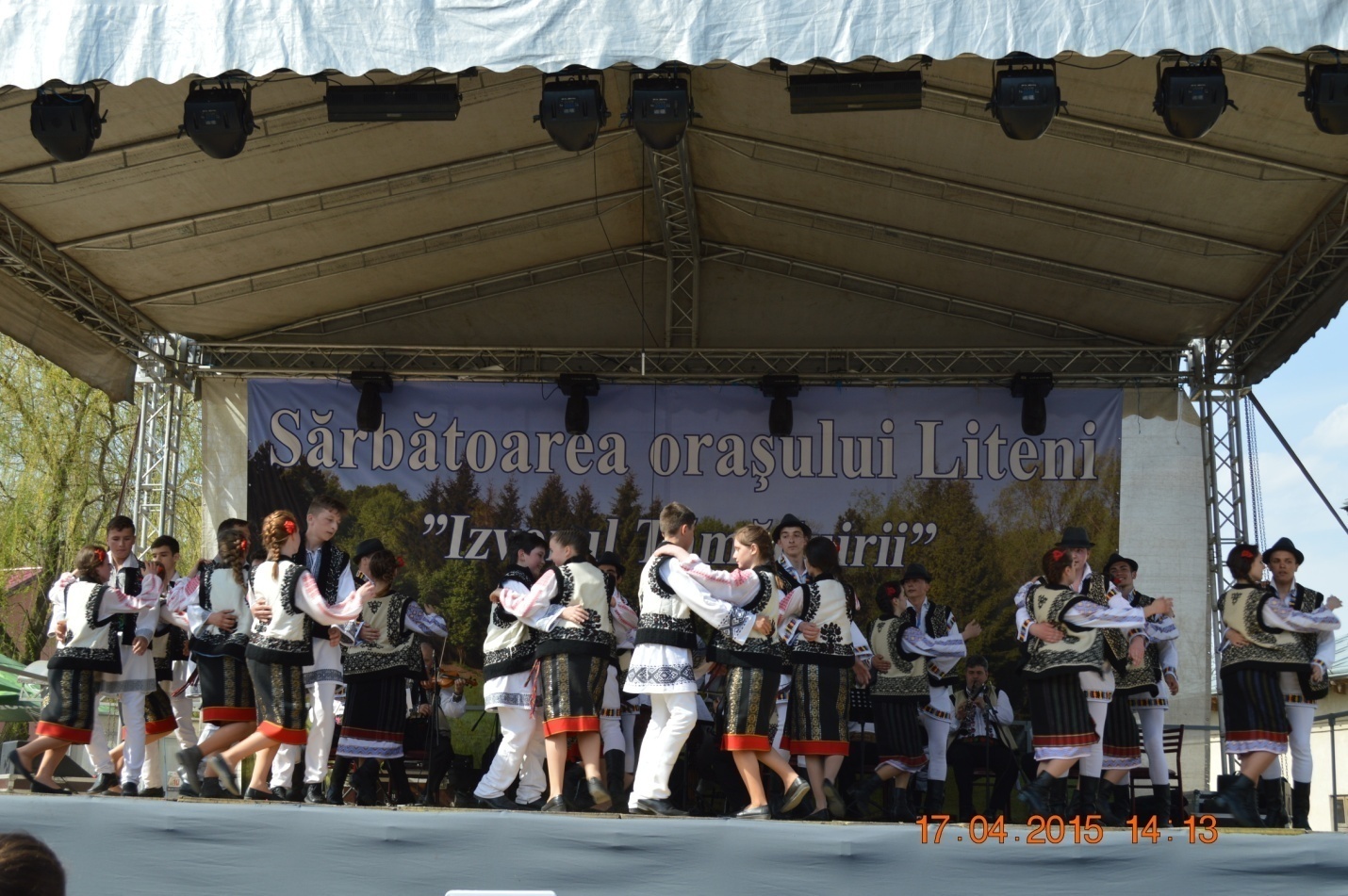 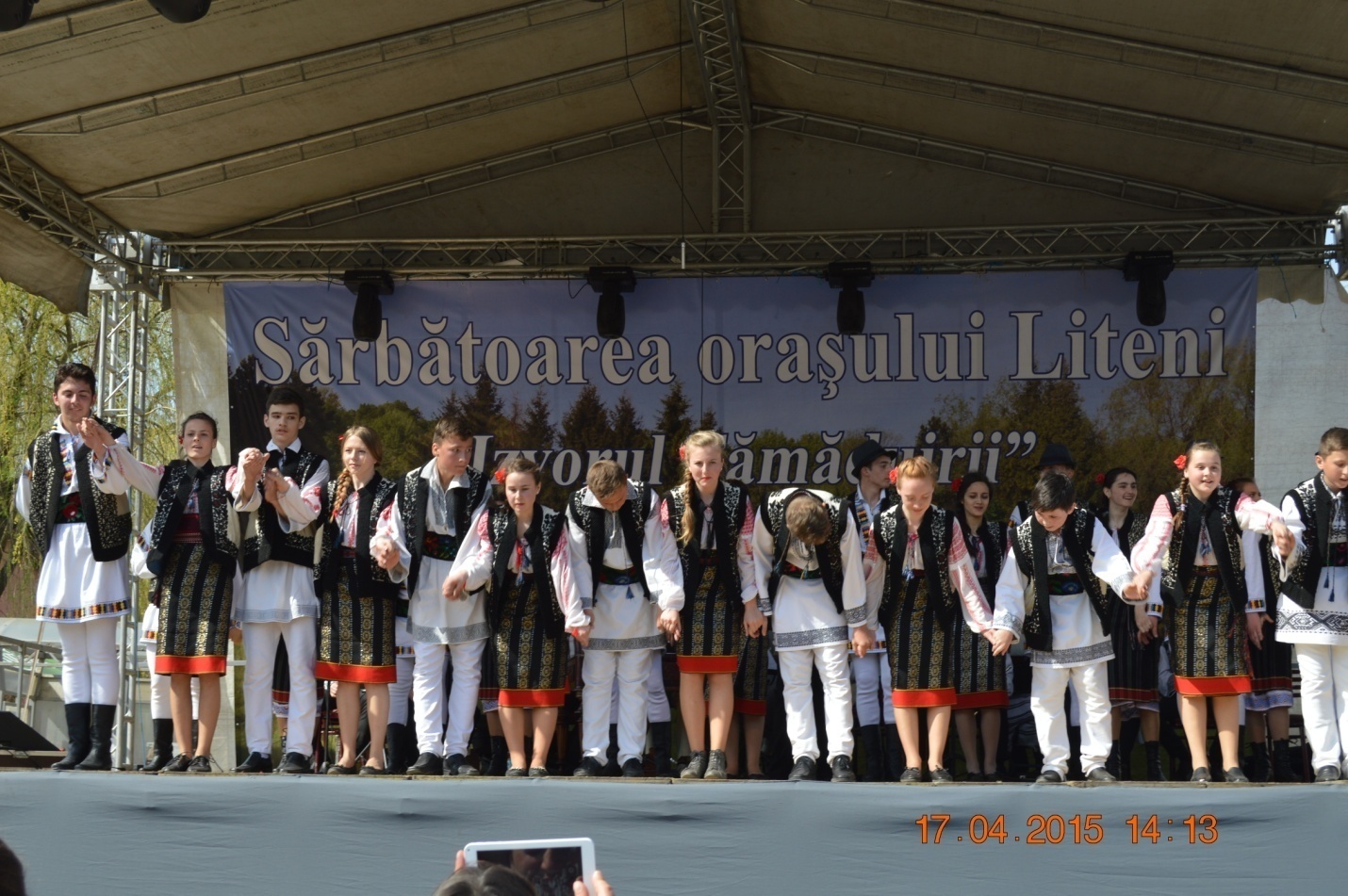 Titlul activităţii:	 Concursul “PAŞAPORT PENTRU CULTURĂ –SĂPTĂMÂNA ALTFEL PENTRU CLASELE aIII-a – aVIII-a” „ÎNTÂMPLĂRI ADEVĂRATE ŞI AMUZANTE DIN GENERALĂ”Coordonatorul/Coordonatorii activităţii: Marleneanu CeraselaGrupul ţintă: clasa a VI-a B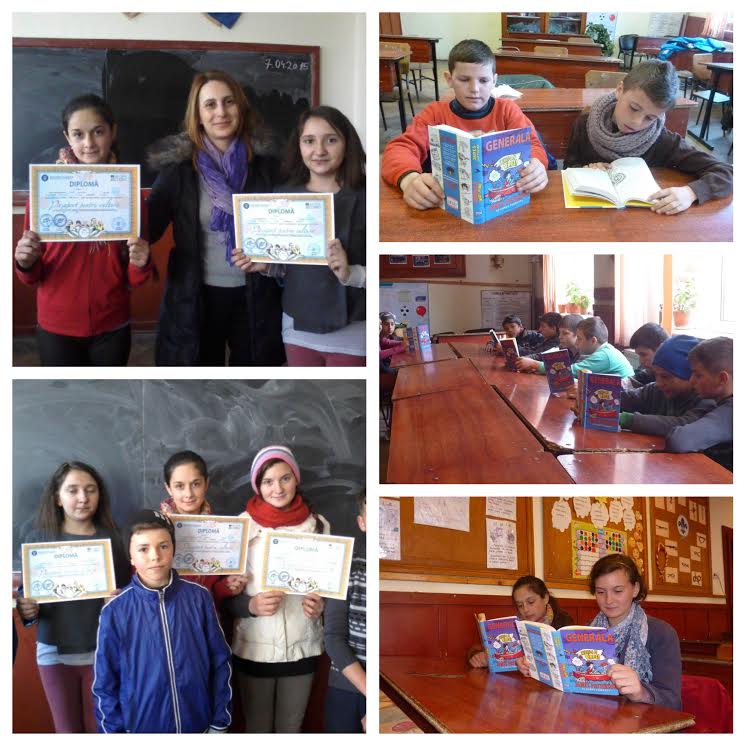 Titlul activităţii: TINEREȚE FĂRĂ DELINCVENȚĂCoordonatorii activităţii:  prof. Țibichi Maria; prof. Avădănii ElenaGrupul ţintă: elevii claselor a VI-a Cși a VIII-a CParteneri implicaţi:Poliția Orașului Liteni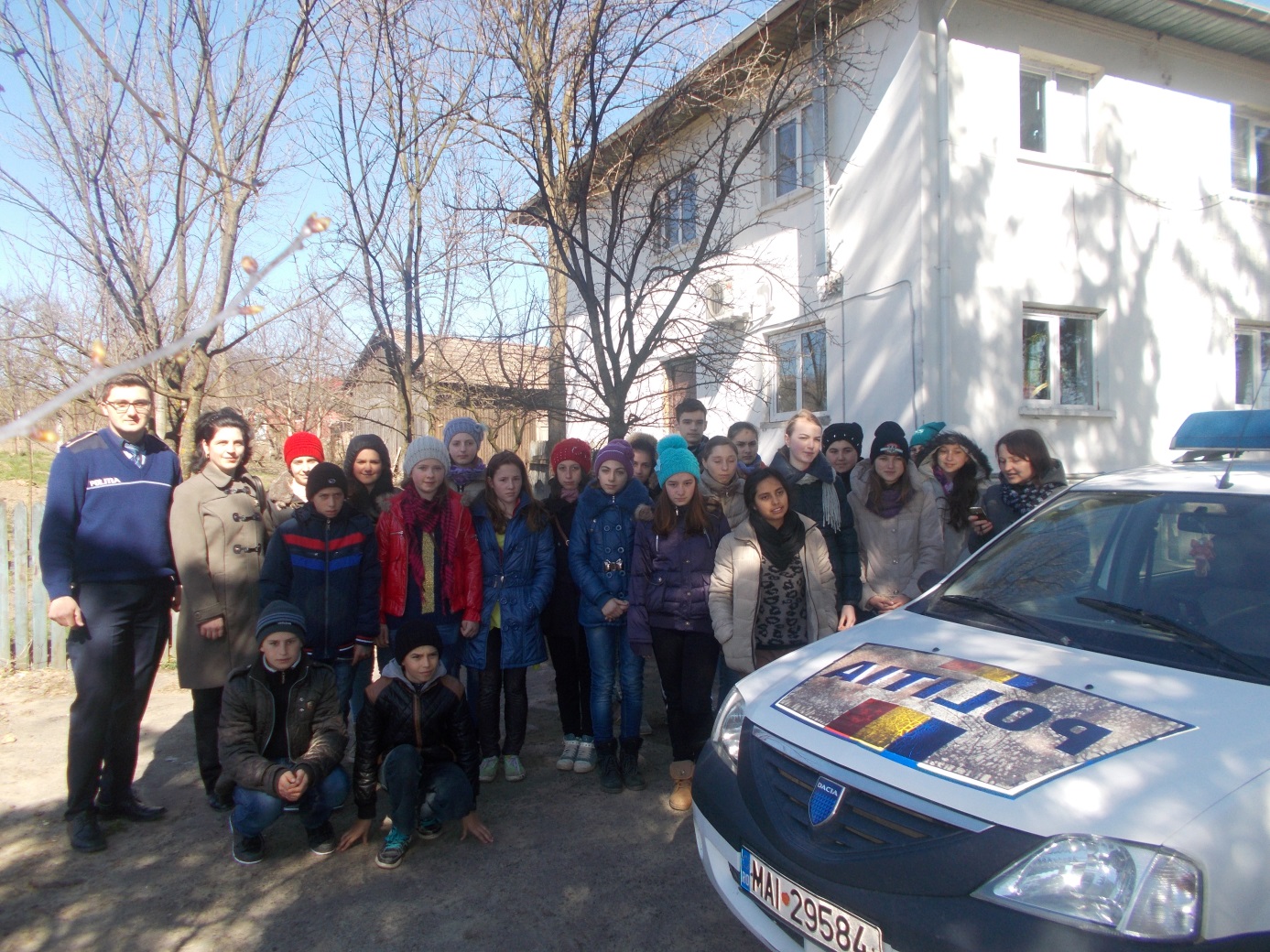 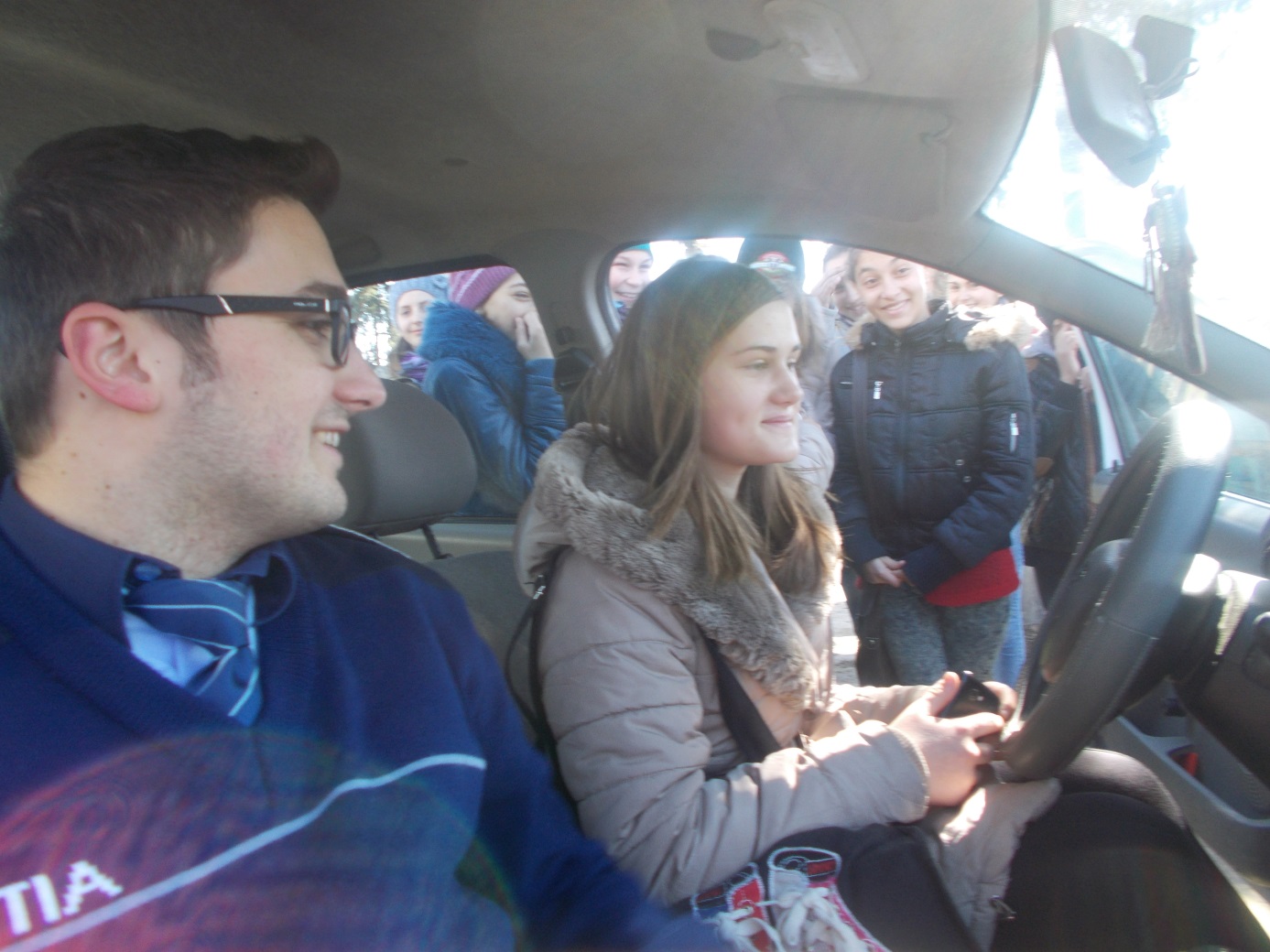 Titlul activităţii:	   Eroi au fost , eroi sunt încă !Coordonatorul/Coordonatorii activităţiiProf . Gavriliuc  Sorin , Prof. Popovici IoanParteneri implicaţi: Preot paroh Ruştie Vasile , parohia Sf. Nicolae , Liteni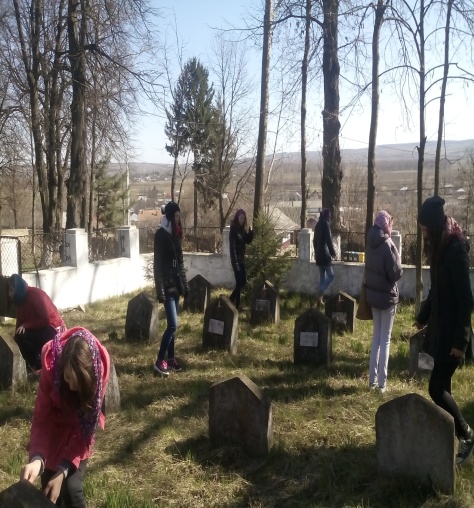 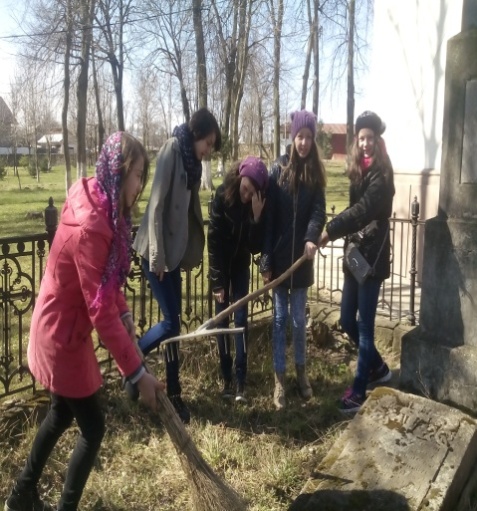 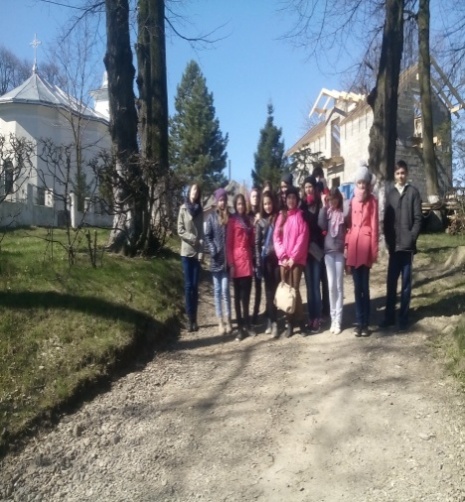 Titlul activităţii:	 Concurs şcolar de creaţie literară şi pictură/desen      Suflet de copilCoordonatorul/Coordonatorii activităţii: Director Prof Mancaş Ioan - Liceul Tehnologic ,, Iorgu Vârnav Liteanu ‘’ , LiteniDirector Prof Oprea Viorica - Liceul Tehnologic ,, Iorgu Vârnav Liteanu ‘’ , LiteniDirector Prof  înv. primar  Poenaru Cristina - Liceul Tehnologic ,, Iorgu Vârnav Liteanu ‘’ , LiteniProf Sburlea Cecilia - Liceul Tehnologic ,, Iorgu Vârnav Liteanu ‘’ , LiteniProf Popovici Ioan - Liceul Tehnologic ,, Iorgu Vârnav Liteanu ‘’ , LiteniProf Gavriliuc Sorin - Liceul Tehnologic ,, Iorgu Vârnav Liteanu ‘’ , LiteniGrupul ţintă: concursul se adresează elevilor de la clasele I-XII din cadrul liceului ,, Iorgu Vârnav Liteanu “, Liteni şi şcolilor arondate , respectiv Şc.Gimn. Siliştea, Roşcani şi Corni.Parteneri implicaţi: Prof . Vornicu Iuliana –Şcoala Gimnazială SilişteaProf. Grigore Adina - Şcoala Gimnazială Corni Prof. Manolache Alina - Şcoala Gimnazială RoşcaniProf. Poenaru Gabriela -Liceul Tehnologic ,, Iorgu Vârnav Liteanu ‘’ , LiteniProf Răileanu Andreea - Liceul Tehnologic ,, Iorgu Vârnav Liteanu ‘’ , Liteni Pr paroh Ruştie Vasile – parohia Sfântul Nicolae , LiteniProtos. Ghedeon Huţanaşu-Mănăstirea Sihăstria Voronei , jud. Botoşani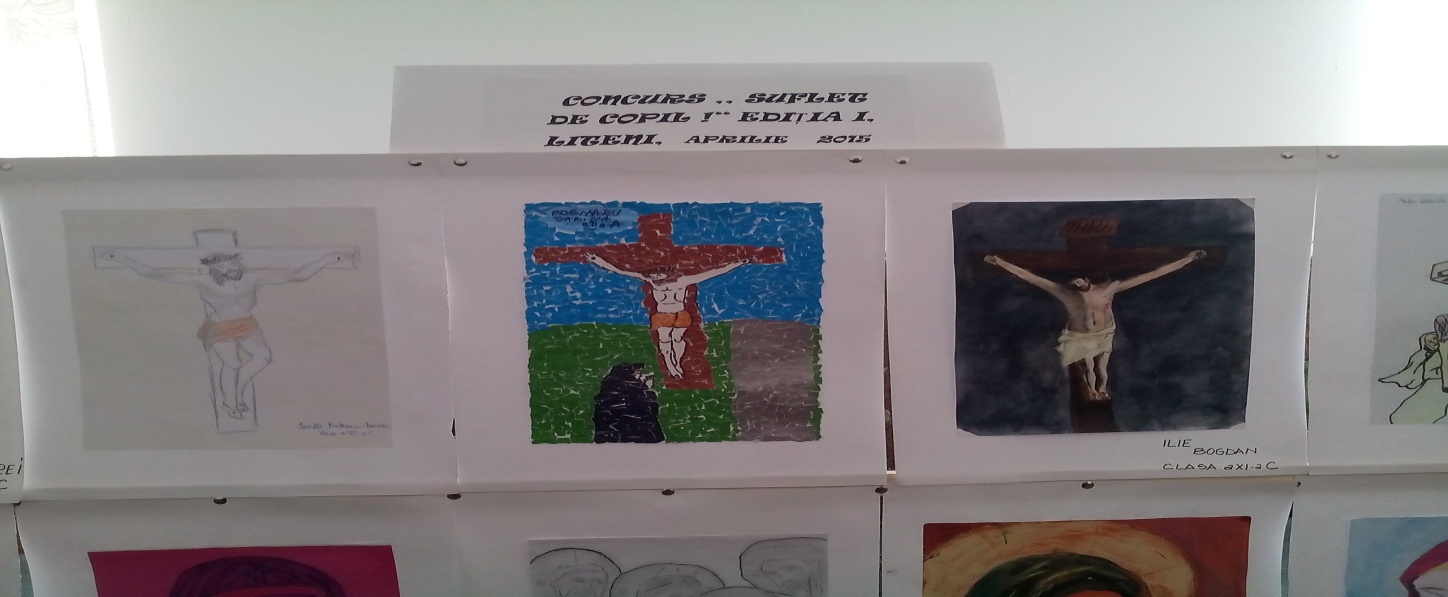 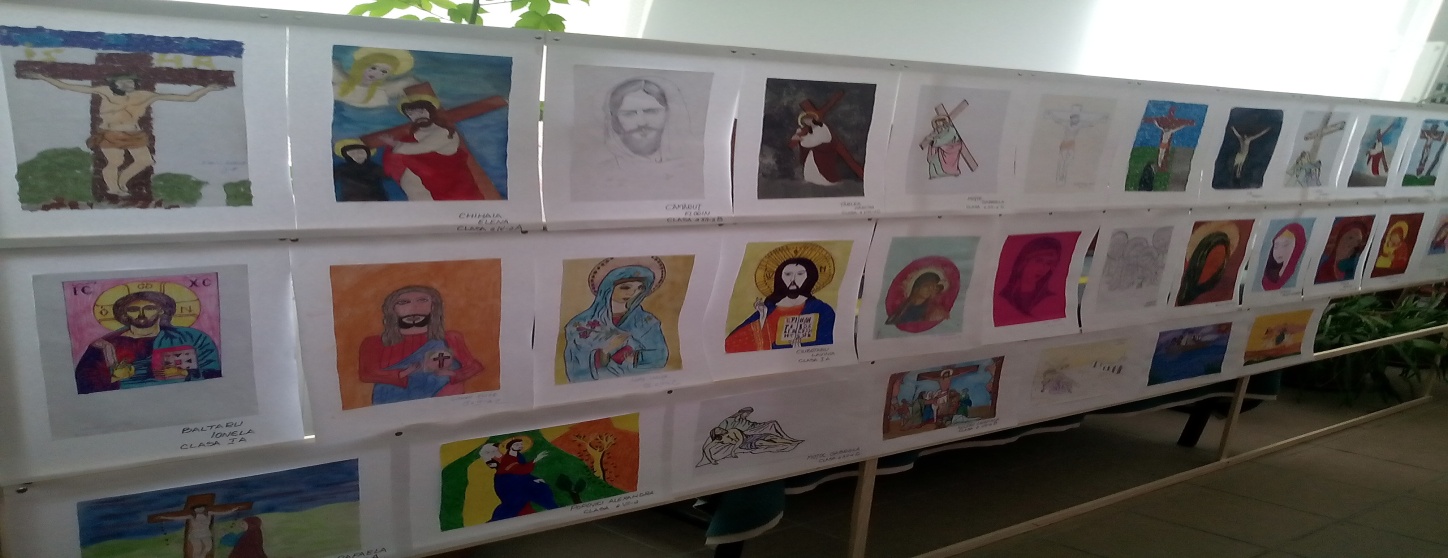 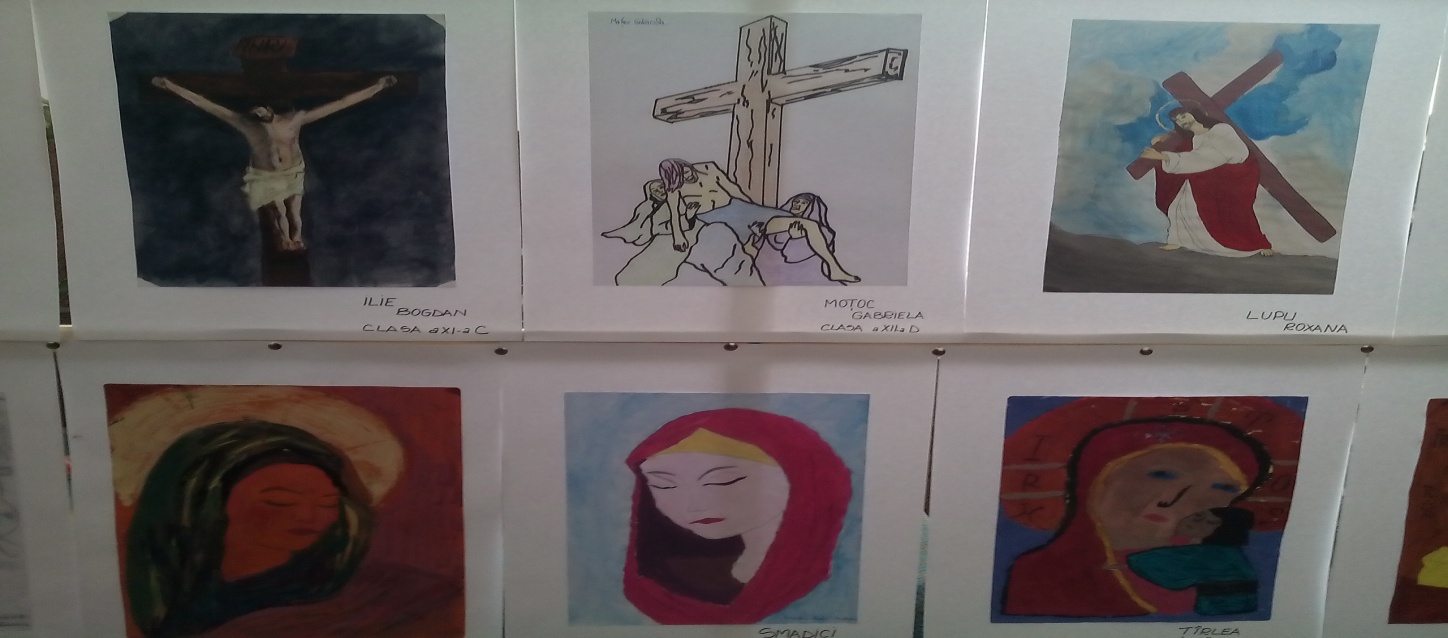  Titlul activităţii/ proiectului/ concursului etc. : ” Prim-ajutor de la om la om!”Coordonatorul/Coordonatorii :  PROF. ȚURCANU ALINA-PETRUȚA, SCUTELNICU TUDORIŢA, Grupul ţintă: clasa a III-a C, aVII-a B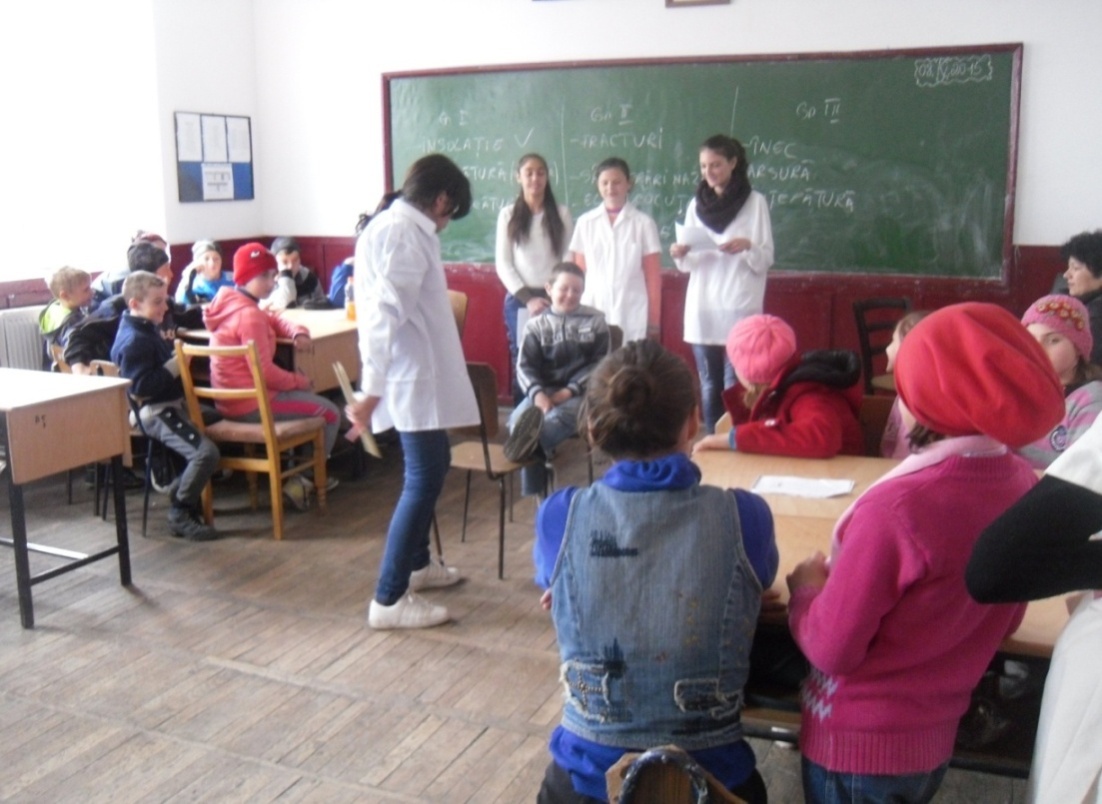 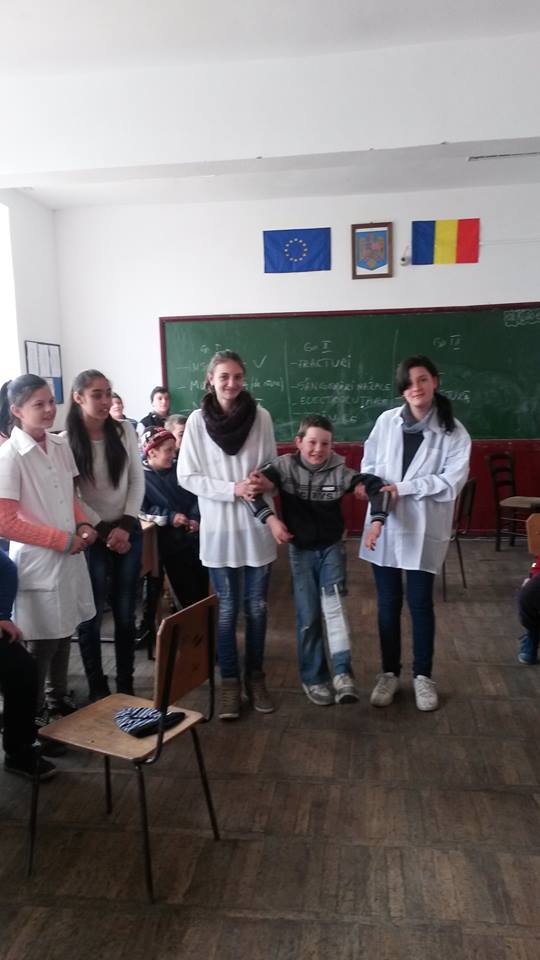 Clasa a VIII-a A în vizită la Botoșani însoțiți de d-na dirigintă Chitic Mihaela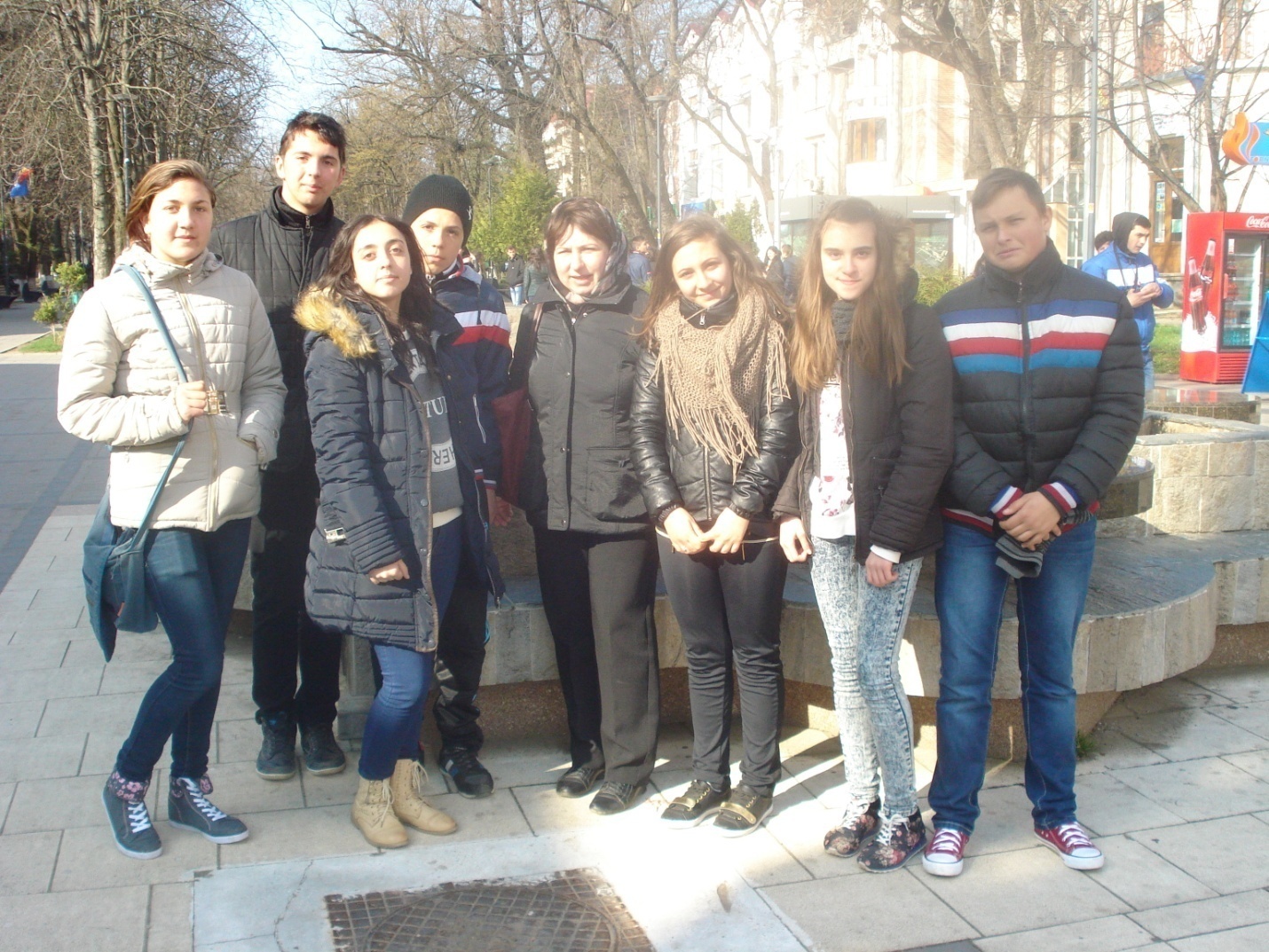 Titlul activităţii/proiectului/concursului etc.: Aşteptăm examenul, exersând!Coordonatorul/coordonatorii:Avadănii ElenaGrupul ţintă: Clasa a VIII-a C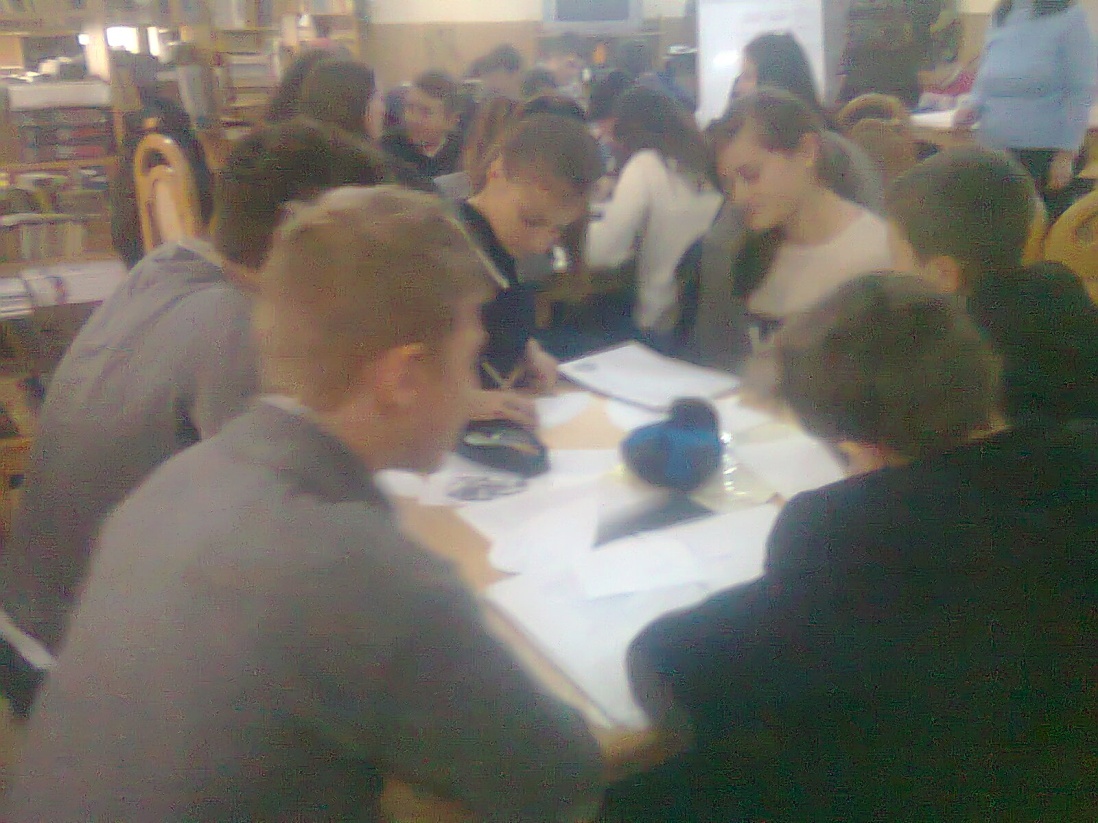 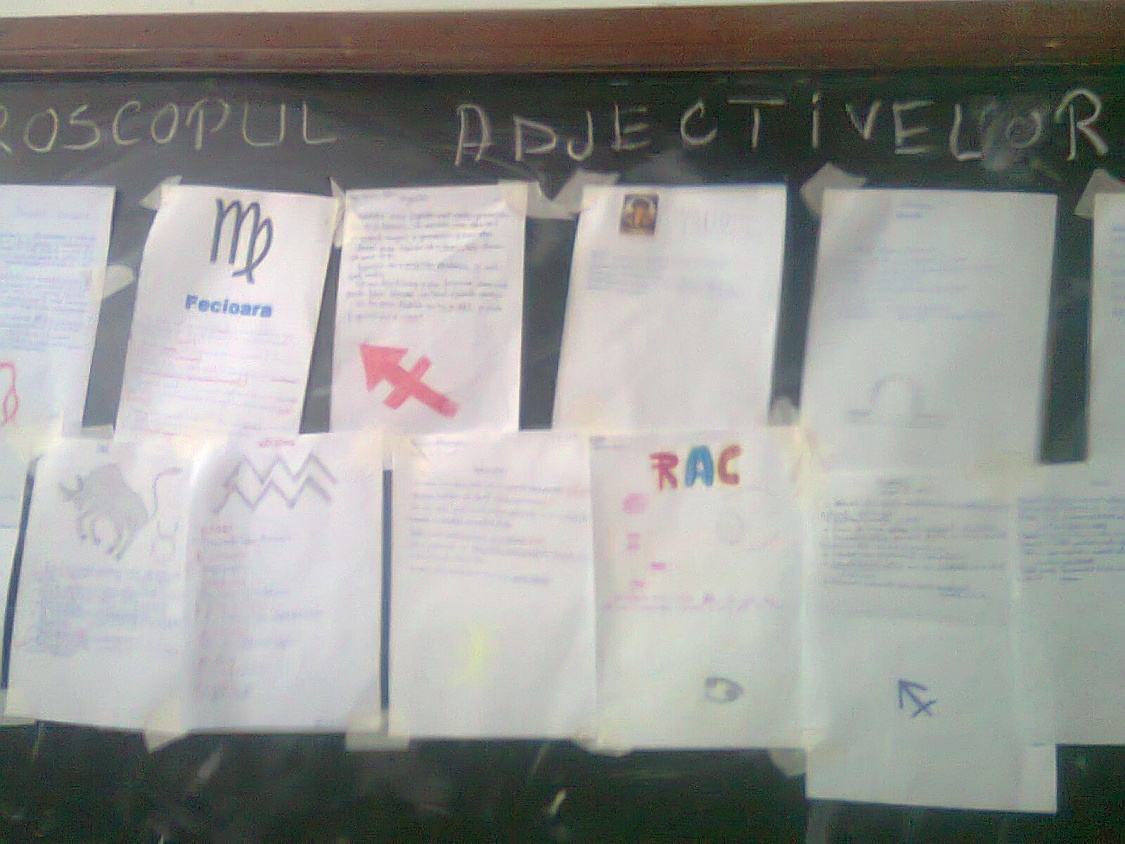 Titlul activităţii:	 Pe urmele marilor  înaintaşiCoordonatorul/Coordonatorii activităţii:prof.Leneschi SilviaGrupul ţintă:  elevii clasei a 9-a AParteneri implicaţi: elevi, profesori ,părinţi, reprezentanţi ai Mănastirii Probota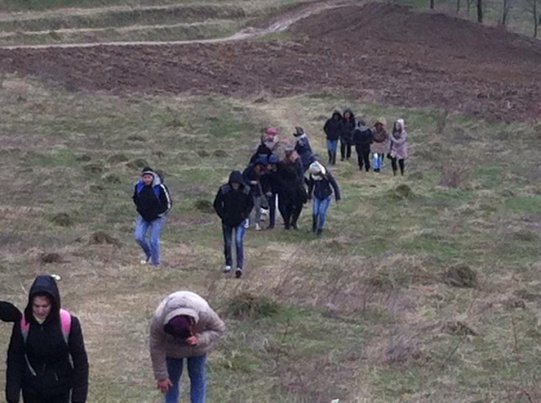 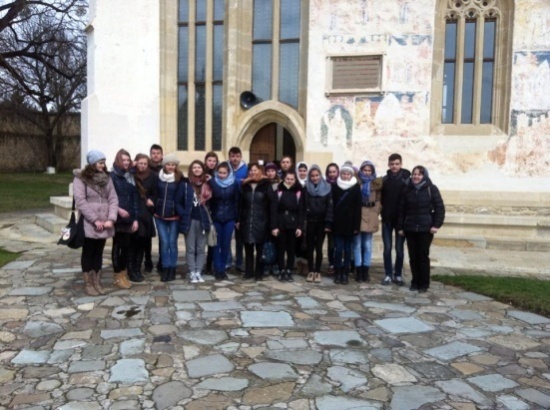 Titlul activităţii/proiectului/concursului etc.: Alege sa fii informat!Coordonatorul/coordonatorii: Sburlea Cecilia, Dochia Lenuța,Doncean Angelica, Nicolae Alexandra,Corleciuc Veronica.Grupul ţintă:  51  elevi din cl. XIIB, IXB, XA, XBParteneri implicaţi: Obiective culturale și turistice din Botoșani și Suceava.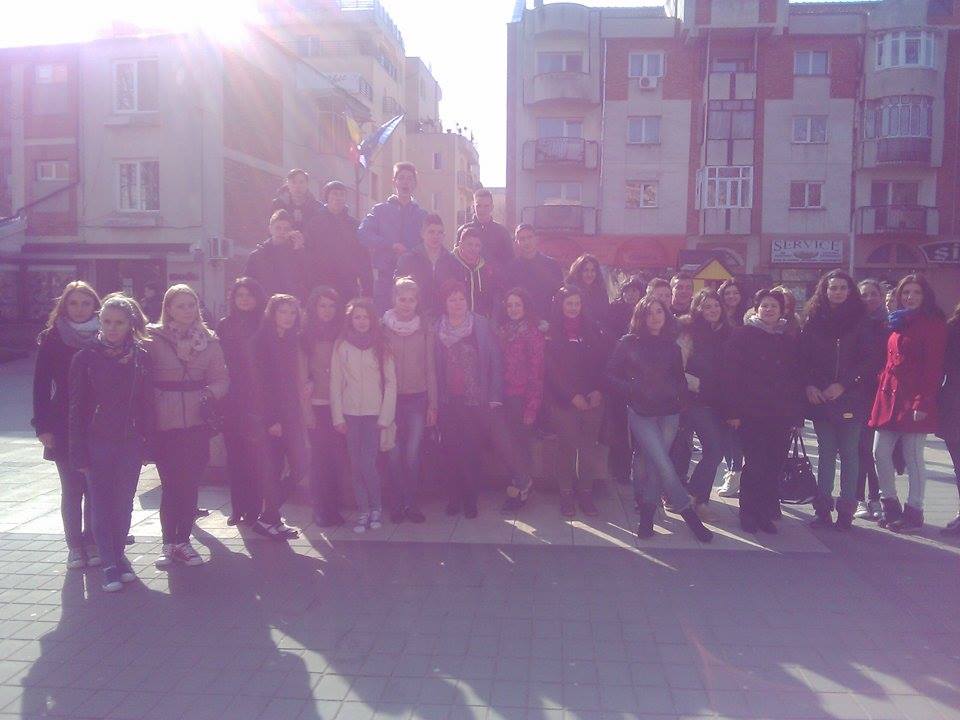 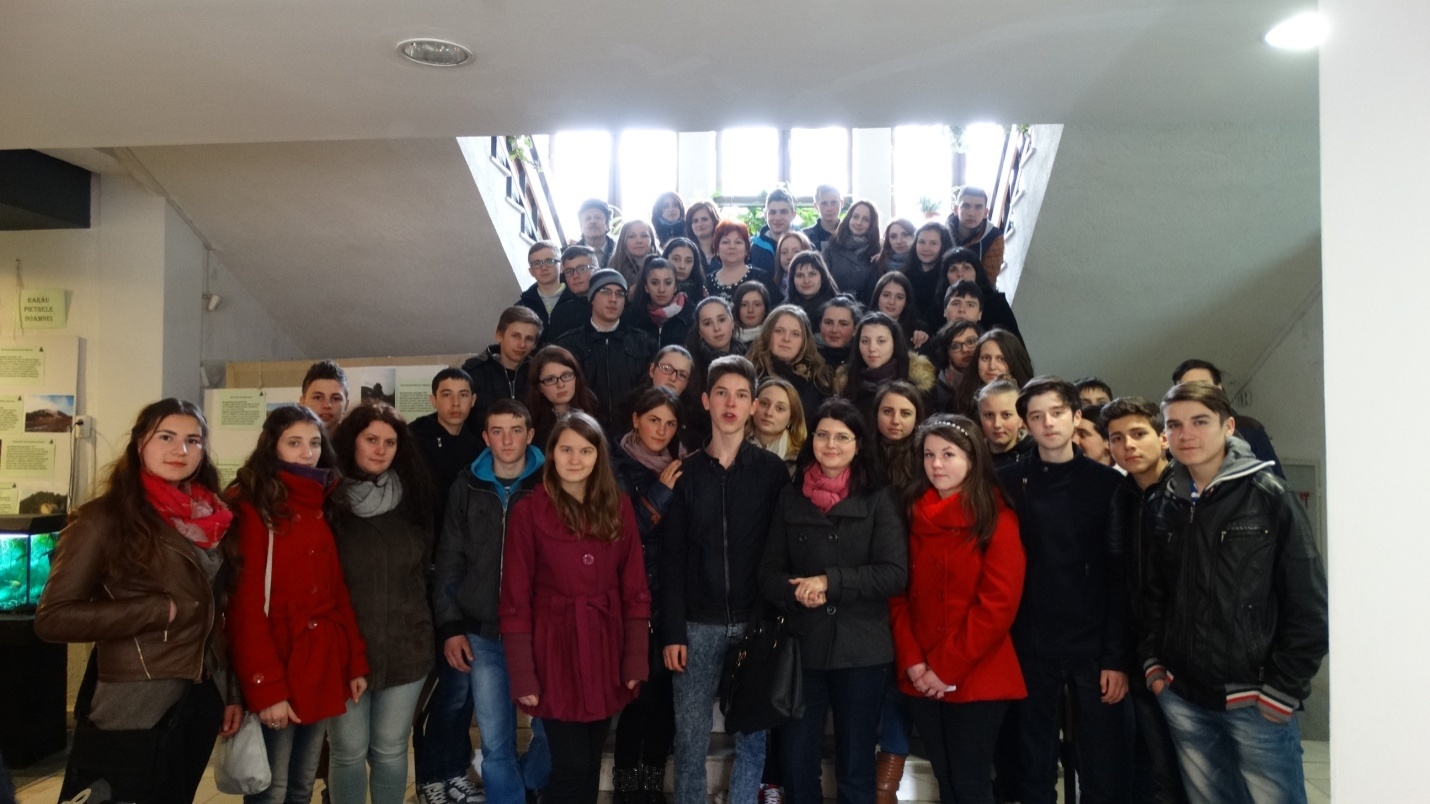 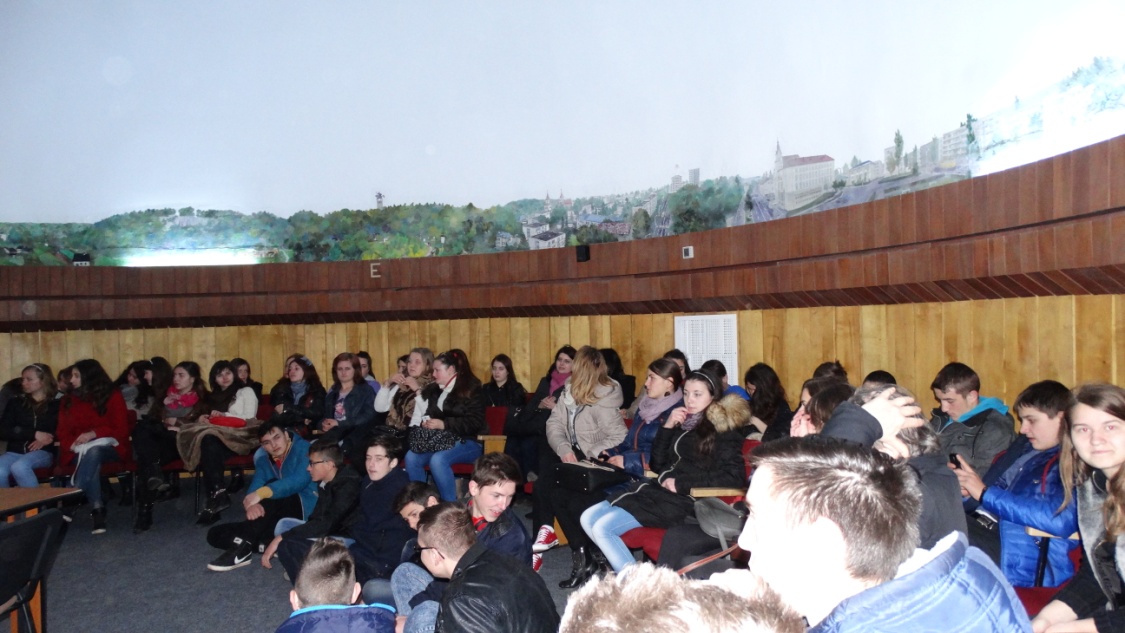 Titlul activităţii/proiectului/concursului :     SOS Natura!Coordonatorul/coordonatorii: prof. Costică DorofteiGrupul ţintă:   elevii clasei a IX-a                Parteneri implicaţi: -Serviciul de salubritate a Primăriei oraşului Liteni		       -Televiziunea Intermedia	Titlul activităţii:	 Vizită la Colegiul Tehnic “ Mihai Băcescu” FălticeniCoordonatorul/Coordonatorii activităţii  Prof. Hrab Liliana CarmenGrupul ţintă: elevii clasei a X-a D şi a X-a EParteneri implicaţi: CT Mihai Băcescu Fălticeni şi Liceul Tehnologic “Iorgu Vîrnav Liteanu”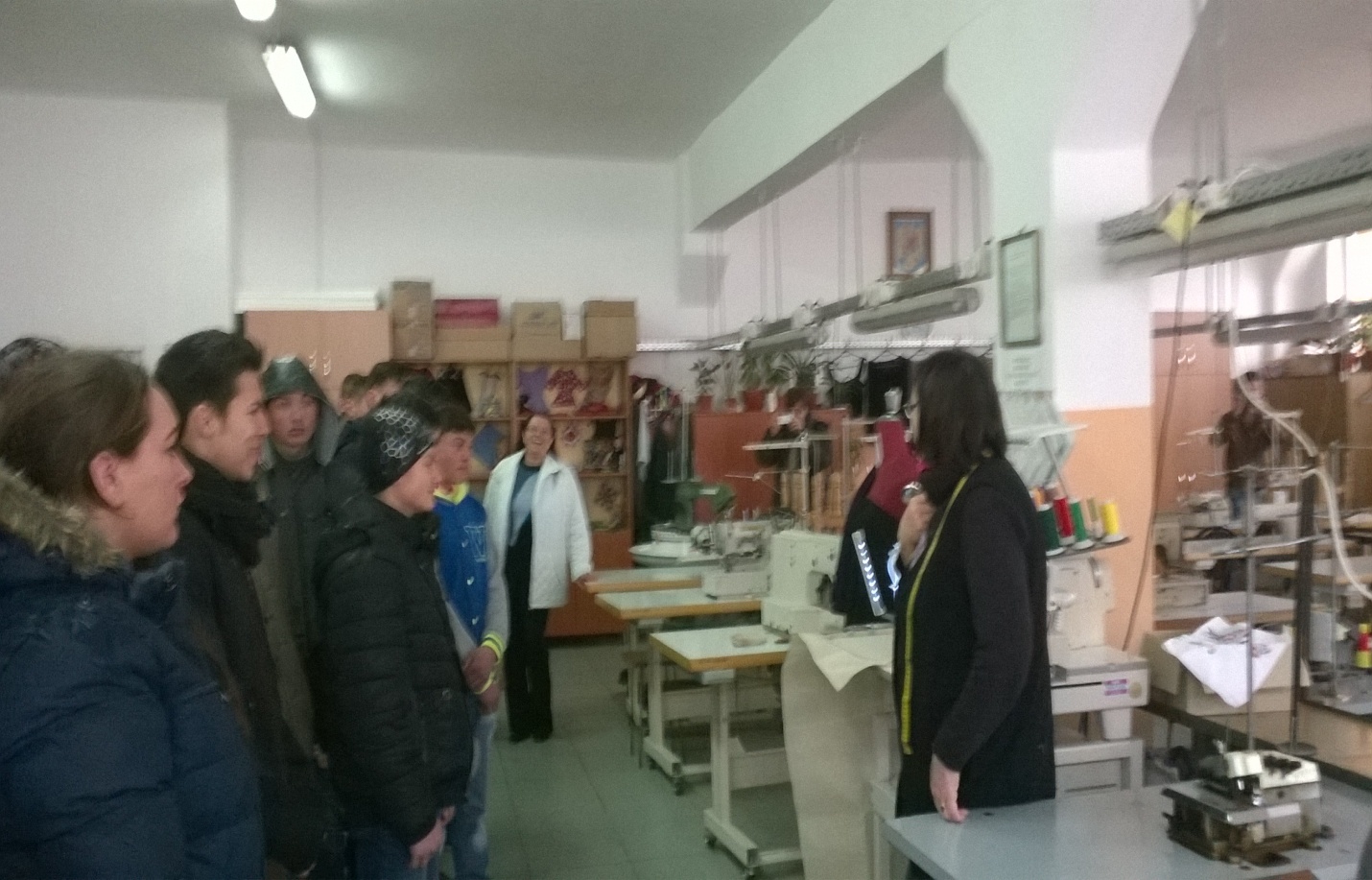 Titlul activităţii:	 MAPAMOND CULINARCoordonatorul activităţii: Prof. Belciug BrianaGrupul ţintă: elevii clasei a XI-a A 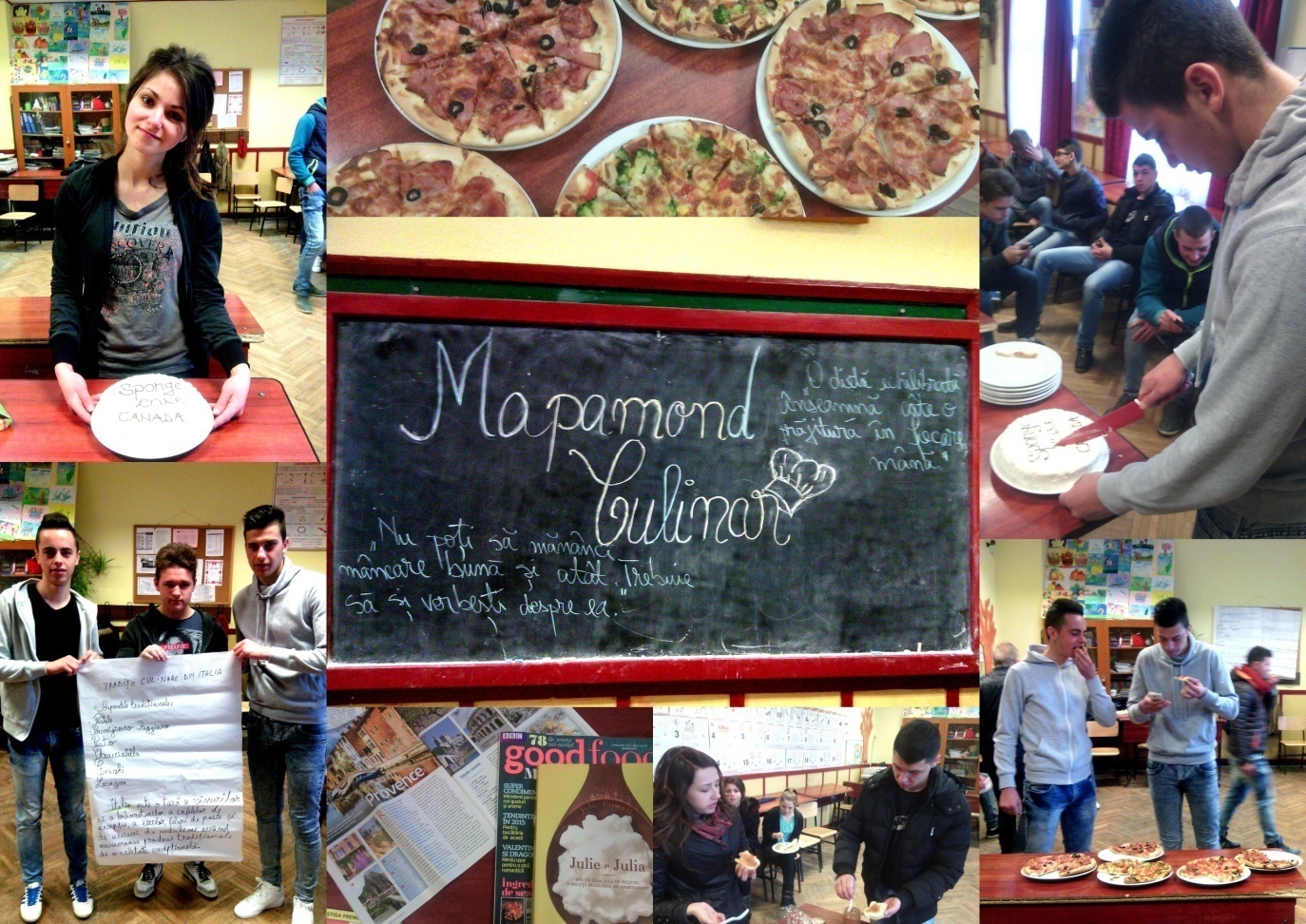  Titlul activităţii:„Pe meleaguri bucovinene”;  Coordonator: Prof. DUMITRU CIORNEI, Prof. TÎMPĂSCU PETRU;   Grupul ţintă: Elevii clasei a XI –a  B, VIII B;    Parteneri implicaţi: Muzeul de etnografie Gura Humorului,Manastirea               Humorului,Parcul de distractii;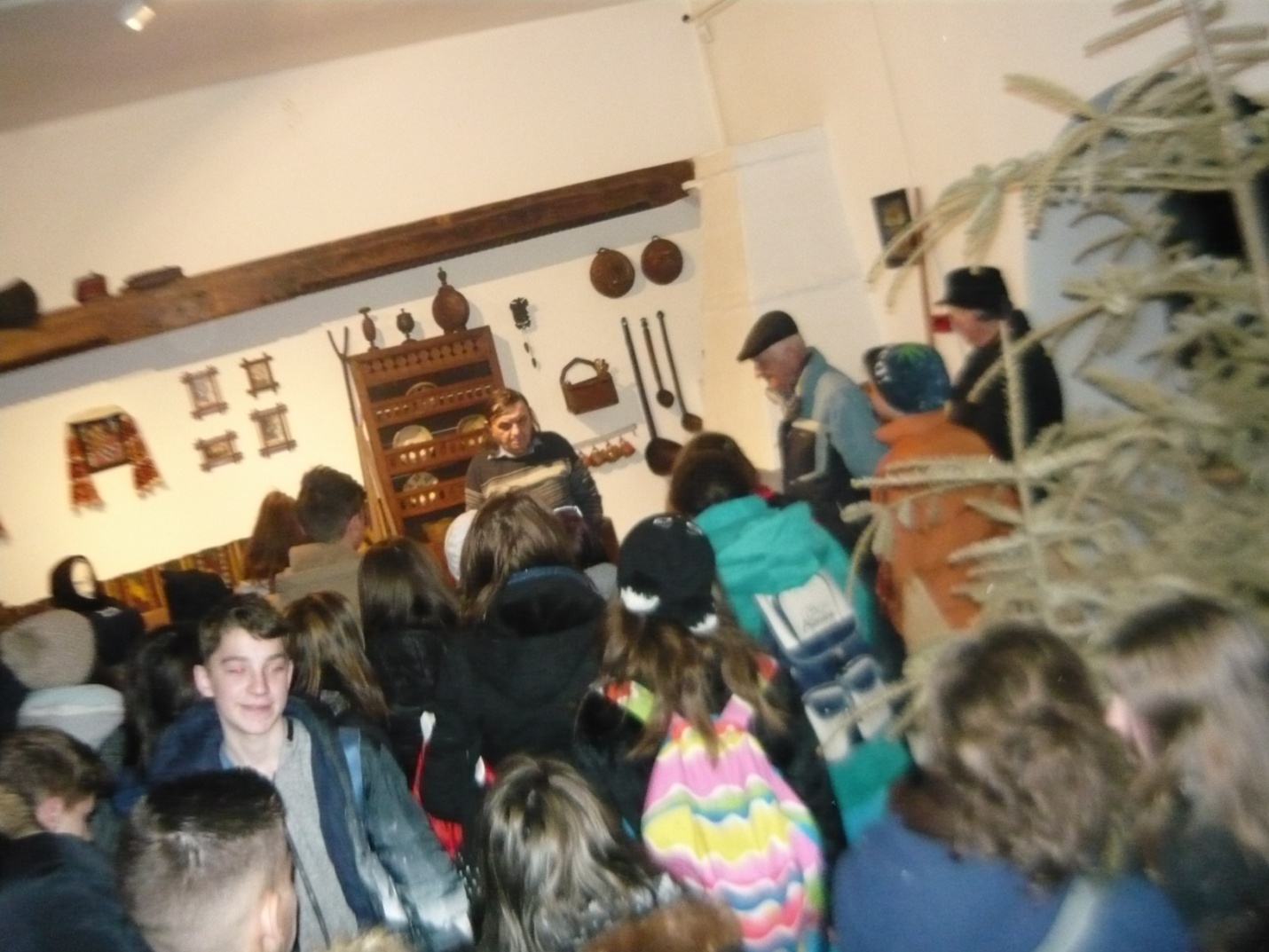 Titlul activităţii: ,,BOTOȘANI – oraș cultural, Pe urmele lui Eminescu!”Coordonatorul activităţii: Mancaș ElenaGrupul ţintă: elevii clasei a XI-a C 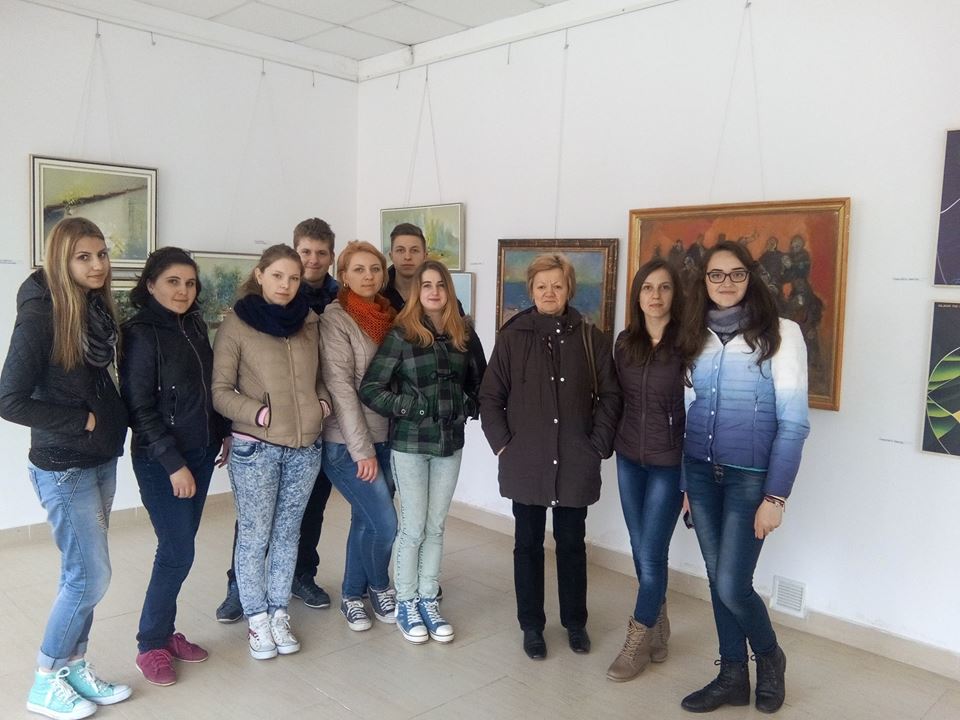 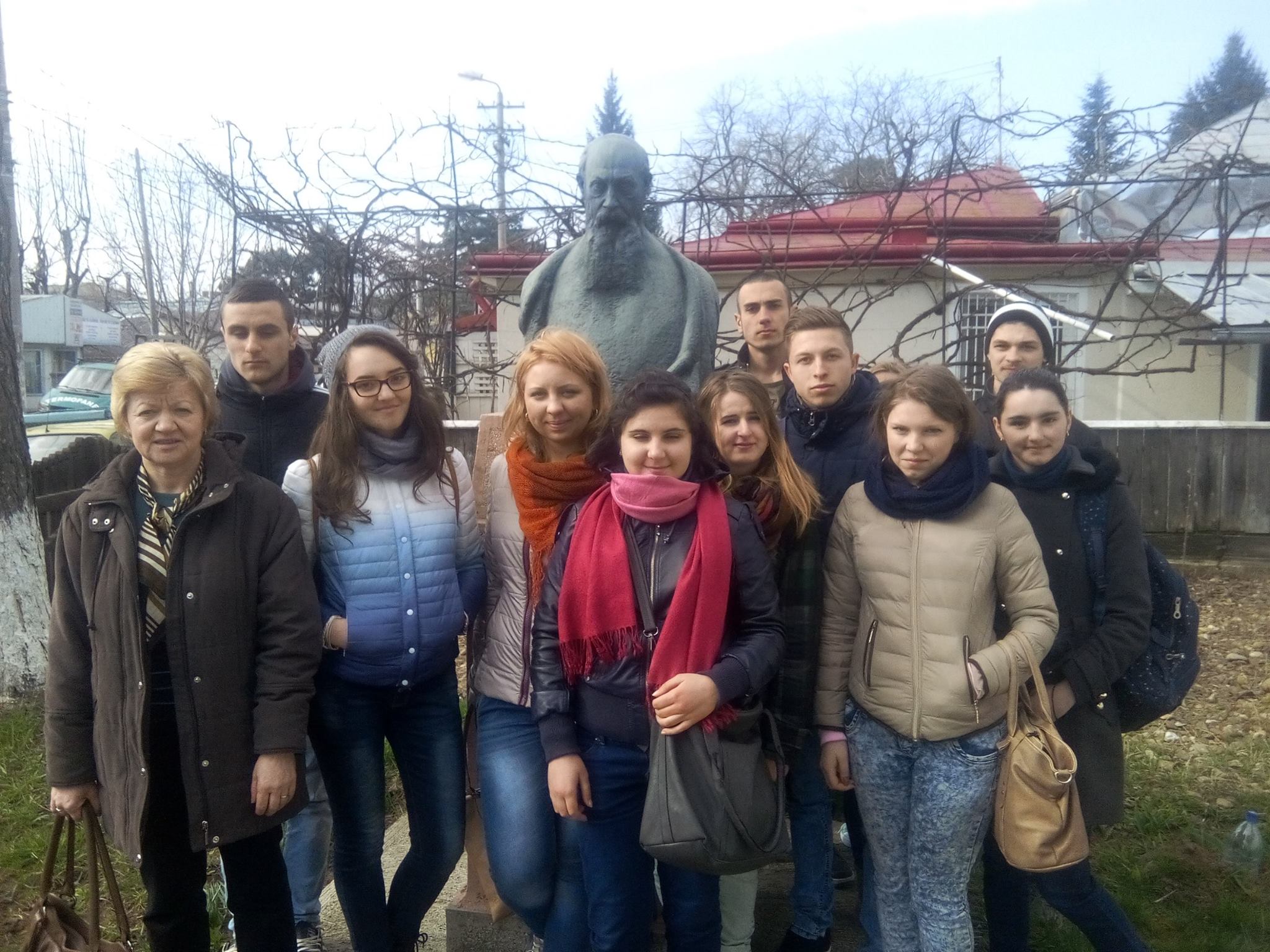 Nume şi prenume Director/Semnătura 			 Prof. Mancaș Ioan			Nume şi prenume Consilier educativ/SemnăturaProf. Țurcanu Alina-PetruțaNume şi prenume Coordonator CEAC/SemnăturaProf. Oprea Viorica